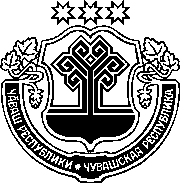 ЗАКОНЧУВАШСКОЙ РЕСПУБЛИКИО РЕГУЛИРОВАНИИ БЮДЖЕТНЫХ ПРАВООТНОШЕНИЙ В ЧУВАШСКОЙ РЕСПУБЛИКЕПринятГосударственным СоветомЧувашской Республики16 ноября 2021 годаГлава 1. Общие положенияСтатья 1. Понятия и термины, используемые в настоящем ЗаконеПонятия и термины, используемые в настоящем Законе, применяются 
в значениях, определенных Бюджетным кодексом Российской Федерации.Статья 2. Правоотношения, регулируемые настоящим ЗакономК бюджетным правоотношениям относятся:отношения, возникающие между субъектами бюджетных правоотношений в процессе формирования доходов и осуществления расходов республиканского бюджета Чувашской Республики, осуществления государственных заимствований Чувашской Республики, регулирования государственного долга Чувашской Республики;отношения, возникающие между субъектами бюджетных правоотношений в процессе составления и рассмотрения проекта республиканского бюджета Чувашской Республики, утверждения и исполнения республиканского бюджета Чувашской Республики, контроля за его исполнением, осуществления бюджетного учета, составления, рассмотрения и утверждения бюджетной отчетности.Глава 2.	Доходы республиканского бюджета Чувашской Республики Статья 3.	Налоговые доходы республиканского бюджета Чувашской РеспубликиВ республиканский бюджет Чувашской Республики подлежат зачислению налоговые доходы от федеральных налогов и сборов, в том числе налогов, предусмотренных специальными налоговыми режимами, региональных налогов в соответствии с нормативами, установленными статьей 56 Бюджетного кодекса Российской Федерации.Статья 4.	Неналоговые доходы республиканского бюджета Чувашской РеспубликиНеналоговые доходы республиканского бюджета Чувашской Республики формируются в соответствии со статьями 41, 42, 46 и 57 Бюджетного кодекса Российской Федерации. Установить, что часть прибыли государственных унитарных предприятий Чувашской Республики, остающейся после уплаты налогов и иных обязательных платежей в бюджет, зачисляется в республиканский бюджет Чувашской Республики в размере 25 процентов. Статья 5.	Нормативы отчислений от федеральных и региональных налогов и сборов, налогов, предусмотренных специальными налоговыми режимами, в бюджеты муниципальных районовВ соответствии с пунктом 1 статьи 58 Бюджетного кодекса Российской Федерации устанавливаются нормативы отчислений в бюджеты муниципальных районов от отдельных федеральных и региональных налогов и сборов, налогов, предусмотренных специальными налоговыми режимами, подлежащих зачислению в соответствии с Бюджетным кодексом Российской Федерации и законодательством Российской Федерации о налогах и сборах в республиканский бюджет Чувашской Республики, в следующих размерах:транспортного налога – по нормативу 10 процентов;налога на добычу общераспространенных полезных ископаемых – по нормативу 100 процентов;налога на добычу полезных ископаемых (за исключением полезных ископаемых, в отношении которых при налогообложении установлен рентный коэффициент, отличный от 1, полезных ископаемых в виде углеводородного сырья, природных алмазов и общераспространенных полезных ископаемых) – по нормативу 100 процентов;сбора за пользование объектами водных биологических ресурсов (исключая внутренние водные объекты) – по нормативу 100 процентов;сбора за пользование объектами водных биологических ресурсов (по внутренним водным объектам) – по нормативу 100 процентов;сбора за пользование объектами животного мира – по нормативу 
100 процентов;налога, взимаемого в связи с применением упрощенной системы налогообложения, в том числе минимального налога, – по нормативу 25 процентов.Статья 6.	Нормативы отчислений от федеральных и региональных налогов и сборов, налогов, предусмотренных специальными налоговыми режимами, в бюджеты муниципальных округовВ соответствии с пунктом 1 статьи 58 Бюджетного кодекса Российской Федерации устанавливаются нормативы отчислений в бюджеты муниципальных округов от отдельных федеральных и региональных налогов и сборов, налогов, предусмотренных специальными налоговыми режимами, подлежащих зачислению в соответствии с Бюджетным кодексом Российской Федерации и законодательством Российской Федерации о налогах и сборах в республиканский бюджет Чувашской Республики, в следующих размерах:транспортного налога – по нормативу 10 процентов;налога на добычу общераспространенных полезных ископаемых – по нормативу 100 процентов;налога на добычу полезных ископаемых (за исключением полезных ископаемых, в отношении которых при налогообложении установлен рентный коэффициент, отличный от 1, полезных ископаемых в виде углеводородного сырья, природных алмазов и общераспространенных полезных ископаемых) – по нормативу 100 процентов;сбора за пользование объектами водных биологических ресурсов (исключая внутренние водные объекты) – по нормативу 100 процентов;сбора за пользование объектами водных биологических ресурсов (по внутренним водным объектам) – по нормативу 100 процентов;сбора за пользование объектами животного мира – по нормативу 
100 процентов;налога, взимаемого в связи с применением упрощенной системы налогообложения, в том числе минимального налога, – по нормативу 25 процентов.Статья 7.	Нормативы отчислений от федеральных и региональных налогов и сборов, налогов, предусмотренных специальными налоговыми режимами, в бюджеты городских округовВ соответствии с пунктом 1 статьи 58 Бюджетного кодекса Российской Федерации устанавливаются нормативы отчислений в бюджеты городских округов от отдельных федеральных и региональных налогов и сборов, налогов, предусмотренных специальными налоговыми режимами, подлежащих зачислению в соответствии с Бюджетным кодексом Российской Федерации 
и законодательством Российской Федерации о налогах и сборах в республиканский бюджет Чувашской Республики, в следующих размерах:транспортного налога – по нормативу 10 процентов;налога на добычу общераспространенных полезных ископаемых – по нормативу 100 процентов;налога на добычу полезных ископаемых (за исключением полезных ископаемых, в отношении которых при налогообложении установлен рентный коэффициент, отличный от 1, полезных ископаемых в виде углеводородного сырья, природных алмазов и общераспространенных полезных ископаемых) – по нормативу 100 процентов;сбора за пользование объектами водных биологических ресурсов (исключая внутренние водные объекты) – по нормативу 100 процентов;сбора за пользование объектами водных биологических ресурсов (по внутренним водным объектам) – по нормативу 100 процентов;сбора за пользование объектами животного мира – по нормативу 
100 процентов;налога, взимаемого в связи с применением упрощенной системы налогообложения, в том числе минимального налога, – по нормативу 18 процентов.Статья 8.	Дополнительные нормативы отчислений в местные бюджеты от налога на доходы физических лицЗаконом Чувашской Республики о республиканском бюджете Чувашской Республики на очередной финансовый год и плановый период в порядке, предусмотренном статьями 137 и 138 Бюджетного кодекса Российской Федерации, могут быть установлены дополнительные нормативы отчислений в местные бюджеты от налога на доходы физических лиц, подлежащего 
зачислению в республиканский бюджет Чувашской Республики в соответствии с Бюджетным кодексом Российской Федерации.Статья 9.	Единые нормативы отчислений в местные бюджеты от налога на доходы физических лицВ соответствии с пунктом 3 статьи 58 Бюджетного кодекса Российской Федерации устанавливаются следующие единые нормативы отчислений в местные бюджеты от налога на доходы физических лиц, подлежащего зачислению в республиканский бюджет Чувашской Республики, исходя из зачисления налоговых доходов консолидированного бюджета Чувашской Республики:в бюджеты муниципальных районов – по нормативу 2 процента;в бюджеты муниципальных округов – по нормативу 3 процента;в бюджеты городских округов – по нормативу 5 процентов;в бюджеты городских и сельских поселений – по нормативу 1 процент.Статья 10.	Дифференцированные нормативы отчислений в местные бюджеты от акцизов на автомобильный и прямогонный бензин, дизельное топливо, моторные масла для дизельных и (или) карбюраторных (инжекторных) двигателей, производимые на территории Российской ФедерацииДифференцированные нормативы отчислений в местные бюджеты от акцизов на автомобильный и прямогонный бензин, дизельное топливо, моторные масла для дизельных и (или) карбюраторных (инжекторных) двигателей, производимые на территории Российской Федерации, устанавливаются законом Чувашской Республики о республиканском бюджете Чувашской Республики на очередной финансовый год и плановый период исходя из зачисления в местные бюджеты 10 процентов налоговых доходов консолидированного бюджета Чувашской Республики от указанного налога.Размеры дифференцированных нормативов отчислений в местные бюджеты от акцизов на автомобильный и прямогонный бензин, дизельное топливо, моторные масла для дизельных и (или) карбюраторных (инжекторных) двигателей, производимые на территории Российской Федерации, устанавливаются в соответствии с Методикой установления дифференцированных нормативов отчислений в местные бюджеты от акцизов на автомобильный и прямогонный бензин, дизельное топливо, моторные масла для дизельных и (или) карбюраторных (инжекторных) двигателей, производимые на территории Российской Федерации, согласно приложению 1 к настоящему Закону.Глава 3. Межбюджетные трансфертыСтатья 11.	Дотации на выравнивание бюджетной обеспеченности муниципальных районов (муниципальных округов, городских округов)1. Дотации на выравнивание бюджетной обеспеченности муниципальных районов (муниципальных округов, городских округов) предусматриваются в республиканском бюджете Чувашской Республики в целях выравнивания бюджетной обеспеченности муниципальных районов (муниципальных округов, городских округов).Распределение дотаций на выравнивание бюджетной обеспеченности муниципальных районов (муниципальных округов, городских округов), в том числе расчет дополнительного норматива отчислений от налога на доходы физических лиц в бюджеты муниципальных районов (муниципальных округов, городских округов), заменяющего дотации (часть дотации) на выравнивание бюджетной обеспеченности муниципальных районов (муниципальных округов, городских округов), осуществляется в соответствии с Методикой распределения дотаций на выравнивание бюджетной обеспеченности муниципальных районов (муниципальных округов, городских округов), в том числе расчета дополнительного норматива отчислений от налога на доходы физических лиц в бюджеты муниципальных районов (муниципальных округов, городских округов), заменяющего дотации (часть дотации) на выравнивание бюджетной обеспеченности муниципальных районов (муниципальных округов, городских округов), согласно приложению 2 к настоящему Закону.2. Объем дотаций на выравнивание бюджетной обеспеченности муниципальных районов (муниципальных округов, городских округов) утверждается законом Чувашской Республики о республиканском бюджете Чувашской Республики на очередной финансовый год и плановый период 
и определяется исходя из необходимости достижения критерия выравнивания расчетной бюджетной обеспеченности муниципальных районов (муниципальных округов, городских округов), установленного законом Чувашской Республики о республиканском бюджете Чувашской Республики на очередной финансовый год и плановый период.3. Дотации на выравнивание бюджетной обеспеченности муниципальных районов (муниципальных округов, городских округов), за исключением дотаций, указанных в части 4 настоящей статьи, предоставляются муниципальным районам (муниципальным округам, городским округам), уровень расчетной бюджетной обеспеченности которых не превышает уровень, установленный в качестве критерия выравнивания расчетной бюджетной обеспеченности муниципальных районов (муниципальных округов, городских округов).Уровень расчетной бюджетной обеспеченности муниципальных районов (муниципальных округов, городских округов) определяется соотношением налоговых доходов на одного жителя, которые могут быть получены бюджетом муниципального района (муниципального округа, городского округа) или консолидированным бюджетом муниципального района (бюджетом муниципального округа, бюджетом городского округа) исходя из уровня развития и структуры экономики и (или) налоговой базы (налогового потенциала), и аналогичного показателя в среднем по муниципальным районам (муниципальным округам, городским округам) с учетом различий в структуре населения, социально-экономических и иных объективных факторов 
и условий, влияющих на стоимость предоставления муниципальных услуг 
в расчете на одного жителя.Определение уровня расчетной бюджетной обеспеченности муниципальных районов (муниципальных округов, городских округов) производится по единой методике, обеспечивающей сопоставимость показателей, характеризующих факторы и условия, влияющие на стоимость предоставления муниципальных услуг в расчете на одного жителя, по муниципальным районам (муниципальным округам, городским округам).Использование при определении уровня расчетной бюджетной обеспеченности муниципальных районов (муниципальных округов, городских округов) показателей фактических доходов и расходов за отчетный период и (или) показателей прогнозируемых доходов и расходов бюджетов отдельных муниципальных районов (муниципальных округов, городских округов) не допускается.В составе дотаций, указанных в настоящей части, могут быть выделены дотации, отражающие отдельные показатели (условия), учитываемые при определении уровня расчетной бюджетной обеспеченности муниципальных районов (муниципальных округов, городских округов). Особенности расчета указанных дотаций определяются Методикой распределения дотаций на выравнивание бюджетной обеспеченности муниципальных районов (муниципальных округов, городских округов), в том числе расчета дополнительного норматива отчислений от налога на доходы физических лиц в бюджеты муниципальных районов (муниципальных округов, городских округов), заменяющего дотации (часть дотации) на выравнивание бюджетной обеспеченности муниципальных районов (муниципальных округов, городских округов). Законом Чувашской Республики о республиканском бюджете Чувашской Республики и (или) принятыми в соответствии с ним нормативными правовыми актами органов государственной власти Чувашской Республики могут быть установлены особенности перечисления и использования указанных дотаций.4. Часть дотаций на выравнивание бюджетной обеспеченности муниципальных районов (муниципальных округов, городских округов) может предоставляться муниципальным районам (муниципальным округам, городским округам), за исключением муниципальных районов (муниципальных округов, городских округов), указанных в пункте 1 статьи 1422 Бюджетного кодекса Российской Федерации, исходя из численности жителей муниципального района (муниципального округа, городского округа) 
в расчете на одного жителя в соответствии с единой методикой.При составлении и (или) утверждении республиканского бюджета Чувашской Республики по согласованию с представительными органами муниципальных образований дотации на выравнивание бюджетной обеспеченности муниципальных районов (муниципальных округов, городских округов) полностью или частично заменяются дополнительными нормативами отчислений в бюджеты муниципальных районов (муниципальных округов, городских округов) от налога на доходы физических лиц.Указанный дополнительный норматив отчислений рассчитывается как отношение расчетного объема дотации (части расчетного объема дотации) муниципальному району (муниципальному округу, городскому округу) к прогнозируемому в соответствии с единой методикой объему налоговых доходов от налога на доходы физических лиц.Дополнительные нормативы отчислений от налога на доходы физических лиц устанавливаются на срок не менее трех лет. Изменение дополнительных нормативов отчислений от налога на доходы физических лиц 
в бюджеты муниципальных районов (муниципальных округов, городских округов) в течение текущего финансового года не допускается.Средства, полученные муниципальным районом (муниципальным округом, городским округом) по дополнительному нормативу отчислений от налога на доходы физических лиц сверх расчетного объема дотации (части расчетного объема дотации) на выравнивание бюджетной обеспеченности муниципальных районов (муниципальных округов, городских округов), изъятию в республиканский бюджет Чувашской Республики и (или) учету при последующем распределении межбюджетных трансфертов местным бюджетам не подлежат.Потери бюджета муниципального района (муниципального округа, городского округа) в связи с получением средств по дополнительному нормативу отчислений от налога на доходы физических лиц ниже расчетного объема дотации (части расчетного объема дотации) на выравнивание бюджетной обеспеченности муниципальных районов (муниципальных округов, городских округов) компенсации из республиканского бюджета Чувашской Республики и (или) учету при последующем распределении межбюджетных трансфертов местным бюджетам не подлежат.5. Распределение дотаций на выравнивание бюджетной обеспеченности муниципальных районов (муниципальных округов, городских округов) между муниципальными районами (муниципальными округами, городскими округами) и (или) заменяющие их дополнительные нормативы отчислений от налога на доходы физических лиц в бюджеты муниципальных районов (муниципальных округов, городских округов) утверждаются законом Чувашской Республики о республиканском бюджете Чувашской Республики на очередной финансовый год и плановый период.Допускается утверждение на плановый период не распределенного между муниципальными районами (муниципальными округами, городскими округами) объема дотаций на выравнивание бюджетной обеспеченности муниципальных районов (муниципальных округов, городских округов) в размере не более 20 процентов общего объема указанных дотаций, утвержденного на первый год планового периода, и не более 20 процентов общего объема указанных дотаций, утвержденного на второй год планового периода.6. Объем дотации на выравнивание бюджетной обеспеченности бюджету каждого муниципального округа на очередной финансовый год 
в течение двух финансовых лет после образования муниципального округа не может быть меньше общего объема субвенции бюджету муниципального района на осуществление отдельных государственных полномочий по расчету и предоставлению дотаций на выравнивание бюджетной обеспеченности бюджетам поселений, входящих в его состав, и дотаций на выравнивание бюджетной обеспеченности, утвержденных соответствующему муниципальному району, преобразованному в муниципальный округ законом Чувашской Республики.Статья 12.	Дотации местным бюджетам на поддержку мер по обеспечению сбалансированности местных бюджетов и иные дотации местным бюджетам из республиканского бюджета Чувашской Республики1. Местным бюджетам из республиканского бюджета Чувашской Республики могут предоставляться дотации на поддержку мер по обеспечению сбалансированности местных бюджетов и иные дотации местным бюджетам, в том числе с установлением условий предоставления:1) в случае финансового обеспечения исполнения расходных обязательств муниципального образования при недостатке собственных доходов местного бюджета;2) в целях компенсации недополученных доходов местных бюджетов, возникших в связи с незапланированным снижением в течение текущего финансового года объема собственных доходов местных бюджетов;3) в целях поощрения достижения наилучших показателей социально-экономического развития муниципальных образований, содействия достижению и (или) поощрения достижения наилучших значений показателей деятельности органов местного самоуправления;4) в иных случаях, предусмотренных законом Чувашской Республики о республиканском бюджете Чувашской Республики на очередной финансовый год и плановый период.2. Методика распределения дотаций, указанных в части 1 настоящей статьи, и правила их предоставления устанавливаются нормативными правовыми актами Кабинета Министров Чувашской Республики.Статья 13.	Субсидии местным бюджетам из республиканского бюджета Чувашской Республики1. Субсидии местным бюджетам из республиканского бюджета Чувашской Республики предоставляются в соответствии с Бюджетным кодексом Российской Федерации в целях софинансирования расходных обязательств, возникающих при выполнении полномочий органов местного самоуправления по вопросам местного значения.2. Предоставление субсидий местным бюджетам из республиканского бюджета Чувашской Республики осуществляется с соблюдением требований статьи 139 Бюджетного кодекса Российской Федерации.3. Распределение субсидий местным бюджетам из республиканского бюджета Чувашской Республики между муниципальными образованиями (за исключением субсидий, распределяемых на конкурсной основе, а также субсидий за счет средств резервного фонда Кабинета Министров Чувашской Республики и субсидий, источником финансового обеспечения которых являются межбюджетные трансферты за счет резервных фондов Президента Российской Федерации и Правительства Российской Федерации) утверждается законом Чувашской Республики о республиканском бюджете Чувашской Республики на очередной финансовый год и плановый период.В распределение объемов субсидий между муниципальными образованиями могут быть внесены изменения без внесения изменений в закон Чувашской Республики о республиканском бюджете Чувашской Республики на текущий финансовый год и плановый период:в случае, если источником предоставляемой субсидии являются средства федерального бюджета;в случае необходимости обеспечения софинансирования средств, получаемых из федерального бюджета;в случае необходимости достижения целей, показателей и результатов региональных проектов;в связи с экономией, полученной по результатам заключения муниципальных контрактов на закупку товаров, работ, услуг для обеспечения муниципальных нужд;в случае неосвоения выделенных бюджетных ассигнований муниципальными образованиями;при незаключении в сроки, установленные Кабинетом Министров Чувашской Республики, муниципального контракта на закупку товаров, работ, услуг для обеспечения муниципальных нужд за счет средств, предоставляемых из республиканского бюджета Чувашской Республики; при незаключении в сроки, установленные Кабинетом Министров Чувашской Республики, соглашения о предоставлении субсидии; при расторжении соглашения о предоставлении субсидии по инициативе муниципального образования или в связи с выявленным нарушением со стороны муниципального образования условий предоставления субсидии.Решение о внесении изменений в распределение объемов субсидий между муниципальными образованиями принимается в форме акта Кабинета Министров Чувашской Республики.Подготовку проекта указанного решения осуществляет орган исполнительной власти Чувашской Республики, которому как главному распорядителю средств республиканского бюджета Чувашской Республики доведены лимиты бюджетных обязательств на предоставление субсидий.4. Заключение соглашений о предоставлении из республиканского бюджета Чувашской Республики субсидий местным бюджетам, предусмотренных законом Чувашской Республики о республиканском бюджете Чувашской Республики на очередной финансовый год и плановый период и законом Чувашской Республики о внесении изменений в закон Чувашской Республики о республиканском бюджете Чувашской Республики, осуществляется в сроки, установленные статьей 139 Бюджетного кодекса Российской Федерации.В случае нарушения сроков, предусмотренных абзацем первым настоящей части, бюджетные ассигнования республиканского бюджета Чувашской Республики (за исключением целевых средств федерального бюджета, средств внебюджетных фондов и бюджетных ассигнований Дорожного фонда Чувашской Республики), предусмотренные на текущий финансовый год на соответствующие цели, направляются на увеличение бюджетных ассигнований резервного фонда Кабинета Министров Чувашской Республики для оказания финансовой помощи местным бюджетам в размере субсидии, в отношении которой не заключено соглашение о ее предоставлении из республиканского бюджета Чувашской Республики, в порядке, установленном Кабинетом Министров Чувашской Республики.Статья 14.	Иные межбюджетные трансферты, предоставляемые из республиканского бюджета Чувашской Республики местным бюджетам1. Иные межбюджетные трансферты из республиканского бюджета Чувашской Республики предоставляются местным бюджетам на основании настоящего Закона и принимаемых в соответствии с ним иных нормативных правовых актов органов государственной власти Чувашской Республики на финансовое обеспечение расходных обязательств муниципальных образований:1) в случаях, установленных статьей 1391 Бюджетного кодекса Российской Федерации;2) в случае предоставления из федерального бюджета межбюджетных трансфертов республиканскому бюджету Чувашской Республики для предоставления местным бюджетам;3) в случае принятия Кабинетом Министров Чувашской Республики решений по финансовому обеспечению отдельных расходных обязательств, возникающих при выполнении полномочий органов местного самоуправления по решению вопросов местного значения.2. Если нормативными правовыми актами Кабинета Министров Чувашской Республики, устанавливающими порядок (правила) предоставления из республиканского бюджета Чувашской Республики иных межбюджетных трансфертов местным бюджетам, предусмотренных законом Чувашской Республики о республиканском бюджете Чувашской Республики на очередной финансовый год и плановый период, законом Чувашской Республики о внесении изменений в закон Чувашской Республики о республиканском бюджете Чувашской Республики, предусмотрено заключение соглашения о предоставлении иного межбюджетного трансферта, такие соглашения заключаются в сроки, предусмотренные статьей 1391 Бюджетного кодекса Российской Федерации.3. В случае нарушения сроков, предусмотренных частью 2 настоящей статьи, бюджетные ассигнования республиканского бюджета Чувашской Республики (за исключением целевых средств федерального бюджета, средств внебюджетных фондов и бюджетных ассигнований Дорожного фонда Чувашской Республики), предусмотренные на текущий финансовый год на соответствующие цели, направляются на увеличение бюджетных ассигнований резервного фонда Кабинета Министров Чувашской Республики для оказания финансовой помощи местным бюджетам в размере иного межбюджетного трансферта, в отношении которого не заключено соглашение о его предоставлении из республиканского бюджета Чувашской Республики, в порядке, установленном Кабинетом Министров Чувашской Республики.Статья 15.	Субвенции местным бюджетам из республиканского бюджета Чувашской Республики1. Субвенции местным бюджетам из республиканского бюджета Чувашской Республики предоставляются в соответствии со статьей 140 Бюджетного кодекса Российской Федерации в целях финансового обеспечения расходных обязательств муниципальных образований, возникающих при выполнении государственных полномочий Российской Федерации и Чувашской Республики, переданных для осуществления органам местного самоуправления в установленном порядке.2. Субвенции местным бюджетам из республиканского бюджета Чувашской Республики предоставляются в порядке, установленном Кабинетом Министров Чувашской Республики.Статья 16.	Субсидии республиканскому бюджету Чувашской Республики из местных бюджетов1. Законом Чувашской Республики о республиканском бюджете Чувашской Республики на очередной финансовый год и плановый период может быть предусмотрено предоставление республиканскому бюджету Чувашской Республики субсидий из местных бюджетов, в которых в отчетном финансовом году расчетные налоговые доходы местного бюджета (без учета налоговых доходов по дополнительным нормативам отчислений) превышали уровень, установленный законом Чувашской Республики о республиканском бюджете Чувашской Республики на очередной финансовый год и плановый период.Указанный уровень определяется по городским, сельским поселениям по единой для указанных видов муниципальных образований методике, обеспечивающей сопоставимость расчетных налоговых доходов городских, сельских поселений без учета налоговых доходов по дополнительным нормативам отчислений, и по муниципальным районам (муниципальным округам, городским округам) по единой для указанных видов муниципальных образований методике, обеспечивающей сопоставимость расчетных налоговых 
доходов муниципальных районов (муниципальных округов, городских округов) без учета налоговых доходов по дополнительным нормативам отчислений, и не может быть установлен ниже 1,3-кратного среднего уровня в расчете на одного жителя соответственно по городским, сельским поселениям 
и соответственно по муниципальным районам (муниципальным округам, городским округам) Чувашской Республики.2. Объем субсидий, подлежащих перечислению из местных бюджетов в республиканский бюджет Чувашской Республики, рассчитывается пропорционально превышению расчетных налоговых доходов уровня, установленного в соответствии с частью 1 настоящей статьи.Объем указанной субсидии для отдельного муниципального образования в расчете на одного жителя не может превышать 50 процентов разницы между расчетными налоговыми доходами местного бюджета (без учета доходов по дополнительным нормативам отчислений) в расчете на одного жителя и 1,3-кратным средним уровнем расчетных налоговых доходов в расчете на одного жителя в отчетном финансовом году.Расчетные налоговые доходы муниципального образования в расчете на одного жителя после исключения субсидии, подлежащей перечислению в республиканский бюджет Чувашской Республики, не могут быть меньше расчетных налоговых доходов в расчете на одного жителя иного муниципального образования, которое до исключения указанной субсидии имело более низкий уровень расчетных налоговых доходов в расчете на одного жителя.3. Расчетные налоговые доходы местных бюджетов в отчетном финансовом году принимаются в объемах, определяемых в соответствии с Методикой формирования прогноза доходного потенциала муниципальных районов (муниципальных округов, городских округов) согласно приложению 3 к настоящему Закону.Сумма превышения расчетных налоговых доходов на одного жителя в каждом муниципальном районе (муниципальном округе, городском округе) над 1,3-кратным средним по муниципальным районам (муниципальным округам, городским округам) уровнем налоговых доходов в расчете на одного жителя в отчетном финансовом году рассчитывается в соответствии с Методикой расчета объема субсидий республиканскому бюджету Чувашской Республики из местных бюджетов согласно приложению 4 к настоящему Закону.4. Расчет объема субсидий, перечисляемых в республиканский бюджет Чувашской Республики из бюджетов поселений, осуществляется в соответствии с Методикой, указанной в абзаце втором части 3 настоящей статьи, с применением показателей по бюджетам поселений.Статья 17.	Иные межбюджетные трансферты бюджетам городских, сельских поселений из бюджетов муниципальных районовВ случаях и порядке, предусмотренных муниципальными правовыми актами представительного органа муниципального района, принимаемыми в соответствии с требованиями Бюджетного кодекса Российской Федерации и настоящим Законом, бюджетам городских, сельских поселений могут быть предоставлены иные межбюджетные трансферты из бюджета муниципального района, в том числе межбюджетные трансферты на осуществление части полномочий по решению вопросов местного значения 
в соответствии с заключенными соглашениями.Статья 18.	Дотации на выравнивание бюджетной обеспеченности поселений1. В целях выравнивания финансовых возможностей поселений по осуществлению органами местного самоуправления полномочий по решению вопросов местного значения в республиканском бюджете Чувашской Республики предусматриваются средства на предоставление дотаций на выравнивание бюджетной обеспеченности поселений исходя из численности жителей и (или) бюджетной обеспеченности.Государственными полномочиями Чувашской Республики по расчету и предоставлению дотаций бюджетам поселений за счет средств республиканского бюджета Чувашской Республики наделяются муниципальные районы законом Чувашской Республики в порядке, предусмотренном статьей 19 Федерального закона от 6 октября 2003 года № 131-ФЗ "Об общих принципах организации местного самоуправления в Российской Федерации".Финансовое обеспечение переданных государственных полномочий Чувашской Республики по расчету и предоставлению дотаций поселениям осуществляется за счет средств республиканского бюджета Чувашской Республики. При этом субвенции на предоставление дотаций на выравнивание бюджетной обеспеченности поселений, подлежащие перечислению 
в бюджеты поселений, входящих в состав территории муниципальных районов, распределяются между бюджетами муниципальных районов исходя из численности жителей в расчете на одного жителя в соответствии 
с единой методикой.Субвенции, полученные бюджетом муниципального района на исполнение полномочий по расчету и предоставлению дотаций поселениям за счет средств республиканского бюджета Чувашской Республики, включаются в дотации на выравнивание бюджетной обеспеченности поселений.2. Размер дотации на выравнивание бюджетной обеспеченности поселений определяется для каждого городского поселения, сельского поселения исходя из численности жителей городского поселения, сельского поселения в расчете на одного жителя.Право на получение указанной дотации имеют все городские поселения, сельские поселения, за исключением указанных в части 1 статьи 16 настоящего Закона.Дотации на выравнивание бюджетной обеспеченности поселений могут полностью или частично распределяться между городскими поселениями, сельскими поселениями исходя из уровня их расчетной бюджетной обеспеченности. Право на получение указанных дотаций имеют все городские поселения, сельские поселения, уровень расчетной бюджетной обеспеченности которых не превышает уровень, установленный в качестве критерия выравнивания расчетной бюджетной обеспеченности городских поселений, сельских поселений.3. Порядок определения общего объема и распределения между муниципальными образованиями дотаций на выравнивание бюджетной обеспеченности поселений из бюджета муниципального района устанавливается настоящим Законом в соответствии с требованиями Бюджетного кодекса Российской Федерации.4. Для определения объема дотаций на выравнивание бюджетной обеспеченности за счет средств республиканского бюджета Чувашской Республики осуществляется оценка в целом доходного потенциала бюджетов поселений (объема налоговых и неналоговых доходов, за исключением доходов от продажи материальных и нематериальных активов (далее – налоговые 
и неналоговые доходы), образуемого за счет зачисляемых в бюджеты поселений доходов в соответствии со статьями 61, 615 и 63 Бюджетного кодекса Российской Федерации, и расходных потребностей поселений для реализации полномочий, предусмотренных Законом Чувашской Республики от 18 октября 2004 года № 19 "Об организации местного самоуправления в Чувашской Республике".5. Оценка объема доходного потенциала в разрезе каждого поселения в очередном финансовом году осуществляется по каждому виду налоговых и неналоговых доходов в соответствии с Методикой определения объема дотаций на выравнивание бюджетной обеспеченности поселений за счет средств республиканского бюджета Чувашской Республики (далее в настоящей статье – Методика) согласно приложению 5 к настоящему Закону.6. В составе дотаций, указанных в пункте 8 Методики, могут быть выделены дотации, отражающие отдельные показатели (условия), учитываемые при определении уровня расчетной бюджетной обеспеченности по поселениям, особенности расчета которых определяются Методикой. Законом Чувашской Республики о республиканском бюджете Чувашской Республики и (или) принятыми в соответствии с ним нормативными правовыми актами исполнительных органов государственной власти Чувашской Республики могут быть установлены особенности перечисления и использования указанных дотаций.Использование при определении уровня расчетной бюджетной обеспеченности поселений показателей фактических доходов и расходов за отчетный период и (или) показателей прогнозируемых доходов и расходов бюджетов поселений не допускается.Указанный уровень расчетной бюджетной обеспеченности определяется отдельно по городским поселениям, сельским поселениям по единой методике, обеспечивающей сопоставимость налоговых доходов городских поселений, перечня бюджетных услуг и показателей, характеризующих факторы и условия, влияющие на стоимость предоставления муниципальных услуг в расчете на одного жителя, по городским поселениям, сельским поселениям.Уровень расчетной бюджетной обеспеченности поселения с учетом дотаций на выравнивание бюджетной обеспеченности поселений не может превышать уровень расчетной бюджетной обеспеченности с учетом дотаций на выравнивание бюджетной обеспеченности иного поселения, входящего в состав данного муниципального района, которое до распределения указанных дотаций имело более высокий уровень расчетной бюджетной обеспеченности.7. В целях выравнивания финансовых возможностей органов местного самоуправления поселений по осуществлению своих полномочий по вопросам местного значения в составе бюджетов муниципальных районов могут предусматриваться дополнительные средства на финансовую поддержку поселений в виде дотаций на выравнивание бюджетной обеспеченности поселений.Порядок определения общего объема и распределения между поселениями дотаций на выравнивание бюджетной обеспеченности поселений из бюджета муниципального района осуществляется по Методике.8. При составлении и (или) утверждении республиканского бюджета Чувашской Республики по согласованию с представительными органами муниципальных образований дотации на выравнивание бюджетной обеспеченности поселений могут быть полностью или частично заменены дополнительными нормативами отчислений в бюджеты городских поселений, сельских поселений от налога на доходы физических лиц.Указанный дополнительный норматив отчислений на очередной финансовый год рассчитывается как отношение расчетного объема дотации на выравнивание бюджетной обеспеченности поселений (части расчетного объема дотации) к прогнозируемому в соответствии с единой методикой объему налога на доходы физических лиц, подлежащего зачислению в консолидированный бюджет Чувашской Республики на территории соответствующего поселения.Дополнительные нормативы отчислений от налога на доходы физических лиц устанавливаются на срок не менее трех лет. Изменение дополнительных нормативов отчислений от налога на доходы физических лиц 
в бюджеты поселений в течение текущего финансового года не допускается.Средства, полученные поселением по дополнительному нормативу отчислений от налога на доходы физических лиц сверх расчетного объема дотации на выравнивание бюджетной обеспеченности поселений (части расчетного объема дотации), изъятию в республиканский бюджет Чувашской Республики и (или) учету при последующем распределении финансовой помощи местным бюджетам не подлежат.Потери бюджета поселения в связи с получением средств по дополнительному нормативу отчислений от налога на доходы физических лиц ниже расчетного объема дотации на выравнивание бюджетной обеспеченности поселений (части расчетного объема дотации) компенсации из республиканского бюджета Чувашской Республики и (или) учету при последующем распределении межбюджетных трансфертов местным бюджетам не подлежат.9. Объем дотаций на выравнивание бюджетной обеспеченности поселений, распределение дотаций на выравнивание бюджетной обеспеченности между поселениями муниципального района и (или) заменяющие их дополнительные нормативы отчислений от налога на доходы физических лиц утверждаются решением представительного органа муниципального района о бюджете муниципального района на очередной финансовый год.Статья 19.	Особенности предоставления межбюджетных трансфертов в целях реализации региональных проектов1. До 1 января 2025 года нормативными правовыми актами Кабинета Министров Чувашской Республики без внесения изменений в закон Чувашской Республики о республиканском бюджете Чувашской Республики на текущий финансовый год и плановый период могут быть внесены изменения 
в распределение объемов межбюджетных трансфертов, предоставляемых 
в целях реализации региональных проектов, обеспечивающих достижение целей, показателей и результатов федеральных проектов, между бюджетами муниципальных районов, бюджетами муниципальных округов и бюджетами городских округов и (или) между текущим финансовым годом и плановым периодом в пределах общего объема расходов республиканского бюджета Чувашской Республики на соответствующий финансовый год.2. До 1 января 2025 года на средства, предоставляемые из республиканского бюджета Чувашской Республики в соответствии с частью 1 настоящей статьи, не распространяются положения абзацев шестого и седьмого пункта 3, пункта 4 статьи 139 Бюджетного кодекса Российской Федерации.Глава 4.	Расходы республиканского бюджета Чувашской РеспубликиСтатья 20. Резервный фонд Чувашской Республики Резервный фонд Чувашской Республики представляет собой часть средств республиканского бюджета Чувашской Республики, предназначенную для исполнения расходных обязательств Чувашской Республики в случае недостаточности доходов республиканского бюджета Чувашской Республики для финансового обеспечения расходных обязательств Чувашской Республики.Статья 21.	Порядок формирования средств Резервного фонда Чувашской РеспубликиРезервный фонд Чувашской Республики отражается в составе источников финансирования дефицита республиканского бюджета Чувашской Республики и (или) в составе расходов республиканского бюджета Чувашской Республики.Резервный фонд Чувашской Республики формируется за счет:части налоговых и неналоговых доходов республиканского бюджета Чувашской Республики, за исключением средств, являющихся источниками формирования Дорожного фонда Чувашской Республики;части остатка средств на едином счете республиканского бюджета Чувашской Республики, не имеющих целевого назначения.Размер Резервного фонда Чувашской Республики утверждается законом Чувашской Республики о республиканском бюджете Чувашской Республики на очередной финансовый год и плановый период.Статья 22.	Порядок использования средств Резервного фонда Чувашской Республики1. Средства Резервного фонда Чувашской Республики в случае недостаточности доходов республиканского бюджета Чувашской Республики используются для обеспечения расходных обязательств Чувашской Республики, а также для финансового обеспечения расходов, возникающих при выполнении полномочий органов государственной власти Чувашской Республики по предметам ведения Чувашской Республики и предметам совместного ведения Российской Федерации и Чувашской Республики, 
и расходных обязательств по выполнению полномочий органов местного самоуправления по вопросам местного значения.В приоритетном порядке средства Резервного фонда Чувашской Республики направляются на исполнение следующих расходных обязательств Чувашской Республики:исполнение публичных обязательств и публичных нормативных обязательств;оплату труда работников государственных учреждений Чувашской Республики и начисления на выплаты по оплате труда;обслуживание государственного долга Чувашской Республики, сокращение государственного долга Чувашской Республики, в том числе за счет сокращения государственных заимствований и (или) увеличения объемов погашения государственного долга Чувашской Республики;предоставление местным бюджетам субсидий на софинансирование расходных обязательств, связанных с оплатой труда работников муниципальных учреждений и начислениями на выплаты по оплате труда;предоставление субвенций местным бюджетам для осуществления отдельных государственных полномочий Чувашской Республики;реализацию приоритетных проектов, направленных на развитие экономики и рост доходного потенциала республиканского бюджета Чувашской Республики;финансовое обеспечение исполнения судебных актов при недостаточности бюджетных ассигнований по главному распорядителю средств республиканского бюджета Чувашской Республики на их исполнение;предоставление межбюджетных трансфертов местным бюджетам;обеспечение условий предоставления межбюджетных трансфертов из федерального бюджета (бюджетов государственных внебюджетных фондов Российской Федерации) республиканскому бюджету Чувашской Республики и грантов в форме субсидий бюджетным, автономным учреждениям Чувашской Республики.Средства Резервного фонда Чувашской Республики направляются на исполнение расходных обязательств в ходе исполнения республиканского бюджета Чувашской Республики путем снижения планового остатка средств Резервного фонда Чувашской Республики.Средства Резервного фонда Чувашской Республики могут направляться на покрытие временных кассовых разрывов республиканского бюджета Чувашской Республики с обязательным восстановлением направленного на покрытие временных кассовых разрывов объема Резервного фонда Чувашской Республики до завершения соответствующего финансового года.Не использованный на конец текущего финансового года остаток средств Резервного фонда Чувашской Республики направляется на формирование Резервного фонда Чувашской Республики на очередной финансовый год.2. Решение об использовании средств Резервного фонда Чувашской Республики принимается Кабинетом Министров Чувашской Республики.Решение о направлении средств Резервного фонда Чувашской Республики на покрытие временных кассовых разрывов республиканского бюджета Чувашской Республики принимается Министерством финансов Чувашской Республики.Подготовка проекта решения Кабинета Министров Чувашской Республики об использовании средств Резервного фонда Чувашской Республики осуществляется Министерством финансов Чувашской Республики на основании поручения Председателя Кабинета Министров Чувашской Республики и письменного обращения органа государственной власти Чувашской Республики, ответственного за выполнение соответствующего мероприятия за счет средств Резервного фонда Чувашской Республики.Статья 23.	Учет и отчетность по операциям со средствами Резервного фонда Чувашской РеспубликиУчет операций со средствами Резервного фонда Чувашской Республики осуществляется в порядке, установленном для учета операций со средствами республиканского бюджета Чувашской Республики.Отчет об использовании средств Резервного фонда Чувашской Республики представляется в составе годового отчета об исполнении республиканского бюджета Чувашской Республики.Статья 24.	Резервный фонд Кабинета Министров Чувашской Республики1. В соответствии со статьей 81 Бюджетного кодекса Российской Федерации в расходной части республиканского бюджета Чувашской Республики создается резервный фонд Кабинета Министров Чувашской Республики.2. Порядок использования бюджетных ассигнований резервного фонда Кабинета Министров Чувашской Республики, предусмотренных в составе республиканского бюджета Чувашской Республики, устанавливается Кабинетом Министров Чувашской Республики.3. В порядке, установленном Кабинетом Министров Чувашской Республики, на увеличение резервного фонда Кабинета Министров Чувашской Республики могут направляться:бюджетные ассигнования республиканского бюджета Чувашской Республики (за исключением целевых средств федерального бюджета, средств внебюджетных фондов, бюджетных ассигнований Дорожного фонда Чувашской Республики) на текущий финансовый год на соответствующие цели 
в размере субсидий, иных межбюджетных трансфертов, в отношении которых не заключено соглашение о предоставлении из республиканского бюджета Чувашской Республики местным бюджетам субсидий, иных межбюджетных трансфертов с учетом требований Бюджетного кодекса Российской Федерации и настоящего Закона;бюджетные ассигнования республиканского бюджета Чувашской Республики (за исключением целевых средств федерального бюджета, средств внебюджетных фондов, бюджетных ассигнований Дорожного фонда Чувашской Республики) на текущий финансовый год на соответствующие цели 
в размере бюджетных ассигнований, предусмотренных в законе Чувашской Республики о республиканском бюджете Чувашской Республики, в отношении которых в сроки, установленные Кабинетом Министров Чувашской Республики, не приняты правила предоставления соответствующих бюджетных ассигнований; экономия, полученная по результатам заключения государственных (муниципальных) контрактов на закупку товаров, работ, услуг, источником финансирования которых являются бюджетные ассигнования республиканского бюджета Чувашской Республики. Глава 5.	Источники финансирования дефицита республиканского бюджета Чувашской Республики Статья 25.	Источники финансирования дефицита республиканского бюджета Чувашской РеспубликиСостав источников финансирования дефицита республиканского бюджета Чувашской Республики определяется в соответствии со статьей 95 Бюджетного кодекса Российской Федерации.Статья 26.	Использование остатков средств республиканского бюджета Чувашской РеспубликиОстатки средств республиканского бюджета Чувашской Республики на начало текущего финансового года:в объеме неполного использования бюджетных ассигнований инвестиционного фонда Чувашской Республики, Дорожного фонда Чувашской Республики отчетного финансового года направляются соответственно на реализацию в текущем финансовом году проектов за счет средств инвестиционного фонда Чувашской Республики, на увеличение в текущем финансовом году объемов бюджетных ассигнований Дорожного фонда Чувашской Республики;в объеме, не превышающем сумму остатка неиспользованных бюджетных ассигнований, направляются на покрытие временных кассовых разрывов и на увеличение бюджетных ассигнований на оплату заключенных от имени Чувашской Республики государственных контрактов на поставку товаров, выполнение работ, оказание услуг, подлежавших в соответствии с условиями этих государственных контрактов оплате в отчетном финансовом году, на увеличение бюджетных ассигнований на предоставление из республиканского бюджета Чувашской Республики бюджетам бюджетной системы Российской Федерации субсидий, субвенций и иных межбюджетных трансфертов, имеющих целевое назначение, предоставление которых в отчетном финансовом году осуществлялось в пределах суммы, необходимой для оплаты денежных обязательств получателей средств бюджета бюджетной системы Российской Федерации, источником финансового обеспечения которых являлись указанные межбюджетные трансферты, на увеличение бюджетных ассигнований на предоставление субсидий юридическим лицам, предоставление которых в отчетном финансовом году осуществлялось в пределах суммы, необходимой для оплаты денежных обязательств получателей субсидий, источником финансового обеспечения которых являлись указанные субсидии, в случаях, предусмотренных законом Чувашской Республики о республиканском бюджете Чувашской Республики;в объеме превышения общей суммы заимствований Чувашской Республики, отнесенной в соответствии с Бюджетным кодексом Российской Федерации к группе заемщиков со средним или низким уровнем долговой устойчивости, над общей суммой средств, направленных на финансирование дефицита республиканского бюджета Чувашской Республики, и объемов погашения долговых обязательств Чувашской Республики по итогам отчетного финансового года направляются в текущем финансовом году на осуществление выплат, сокращающих долговые обязательства Чувашской Республики.Статья 27.	Предоставление бюджетных кредитов местным бюджетам из республиканского бюджета Чувашской Республики1. Бюджетные кредиты местным бюджетам из республиканского бюджета Чувашской Республики предоставляются в соответствии с положениями статей 932 и 933 Бюджетного кодекса Российской Федерации.2. Решение о предоставлении бюджетного кредита местным бюджетам из республиканского бюджета Чувашской Республики принимает Министерство финансов Чувашской Республики.3. Министерство финансов Чувашской Республики устанавливает в соответствии с общими требованиями, определяемыми Министерством финансов Российской Федерации, порядок взыскания остатков непогашенных кредитов, включая проценты, штрафы и пени.Глава 6.	Государственный долг Чувашской РеспубликиСтатья 28.	Право осуществления государственных заимствований Чувашской РеспубликиПраво осуществления государственных внутренних и внешних заимствований Чувашской Республики от имени Чувашской Республики в соответствии с Бюджетным кодексом Российской Федерации и настоящим Законом принадлежит Министерству финансов Чувашской Республики.Статья 29. Государственные гарантии Чувашской Республики1. От имени Чувашской Республики государственные гарантии Чувашской Республики предоставляются Кабинетом Министров Чувашской Республики в пределах общей суммы предоставляемых гарантий, указанной 
в законе Чувашской Республики о республиканском бюджете Чувашской Республики на очередной финансовый год и плановый период, в соответствии с требованиями Бюджетного кодекса Российской Федерации и в порядке, установленном законом Чувашской Республики.2. Предоставление государственных гарантий Чувашской Республики на реализацию инвестиционных проектов осуществляется в соответствии 
с законодательством Чувашской Республики о государственной поддержке инвестиционной деятельности в Чувашской Республике.Статья 30.	Управление государственным долгом Чувашской Республики1. Управление государственным долгом Чувашской Республики осуществляется Министерством финансов Чувашской Республики.2. Под управлением государственным долгом Чувашской Республики понимается деятельность Министерства финансов Чувашской Республики, направленная на обеспечение потребностей Чувашской Республики в заемном финансировании, своевременное и полное исполнение государственных долговых обязательств Чувашской Республики, минимизацию расходов на обслуживание государственного долга Чувашской Республики, поддержание объема и структуры обязательств, исключающих их неисполнение.Глава 7.	Участники бюджетного процесса в Чувашской Республике и их полномочияСтатья 31.	Участники бюджетного процесса в Чувашской РеспубликеУчастниками бюджетного процесса в Чувашской Республике являются:Глава Чувашской Республики;Государственный Совет Чувашской Республики;Кабинет Министров Чувашской Республики;органы исполнительной власти Чувашской Республики;органы государственного финансового контроля;органы управления территориальными государственными внебюджетными фондами;главные распорядители (распорядители) средств республиканского бюджета Чувашской Республики;главные администраторы (администраторы) доходов республиканского бюджета Чувашской Республики;главные администраторы (администраторы) источников финансирования дефицита республиканского бюджета Чувашской Республики;получатели средств республиканского бюджета Чувашской Республики.Статья 32.	Бюджетные полномочия Главы Чувашской РеспубликиГлава Чувашской Республики:вносит на рассмотрение Государственного Совета Чувашской Республики проект закона Чувашской Республики о республиканском бюджете 
Чувашской Республики на очередной финансовый год и плановый период, проект закона Чувашской Республики о бюджете территориального государственного внебюджетного фонда Чувашской Республики на очередной финансовый год и плановый период;представляет годовой отчет об исполнении республиканского бюджета Чувашской Республики в Государственный Совет Чувашской Республики;осуществляет иные бюджетные полномочия в соответствии с Бюджетным кодексом Российской Федерации, федеральными законами, Конституцией Чувашской Республики, законами Чувашской Республики и настоящим Законом.Статья 33.	Бюджетные полномочия Государственного Совета Чувашской РеспубликиГосударственный Совет Чувашской Республики:рассматривает проект закона Чувашской Республики о республиканском бюджете Чувашской Республики на очередной финансовый год и плановый период, проект закона Чувашской Республики о бюджете территориального государственного внебюджетного фонда Чувашской Республики на очередной финансовый год и плановый период;рассматривает годовой отчет об исполнении республиканского бюджета Чувашской Республики;проводит публичные слушания и общественные обсуждения по проекту республиканского бюджета Чувашской Республики и годовому отчету об исполнении республиканского бюджета Чувашской Республики;устанавливает порядок проведения независимой экспертизы проектов законов Чувашской Республики, регулирующих бюджетные и налоговые правоотношения;утверждает республиканский бюджет Чувашской Республики и отчет о его исполнении, представленные Главой Чувашской Республики;утверждает бюджет территориального государственного внебюджетного фонда Чувашской Республики и отчет о его исполнении;устанавливает республиканские (региональные) налоги, а также порядок их взимания;осуществляет контроль за соблюдением и исполнением законов Чувашской Республики, исполнением республиканского бюджета Чувашской Республики;осуществляет иные бюджетные полномочия в соответствии с Бюджетным кодексом Российской Федерации, федеральными законами, Конституцией Чувашской Республики, законами Чувашской Республики и настоящим Законом.Статья 34.	Бюджетные полномочия Кабинета Министров Чувашской РеспубликиКабинет Министров Чувашской Республики:разрабатывает и реализует политику в области формирования республиканского бюджета Чувашской Республики, программы заимствований Чувашской Республики, межбюджетных отношений между республиканским бюджетом Чувашской Республики и местными бюджетами, внебюджетных источников финансовых средств;обеспечивает исполнение республиканского бюджета Чувашской Республики и готовит отчет об исполнении указанного бюджета; дает по поручению Главы Чувашской Республики заключения на проекты законов Чувашской Республики о введении или об отмене налогов, освобождении от их уплаты, о выпуске государственных займов, об изменении финансовых обязательств Чувашской Республики и на другие законопроекты, предусматривающие расходы, покрываемые за счет республиканского бюджета Чувашской Республики;представляет в Государственный Совет Чувашской Республики и Контрольно-счетную палату Чувашской Республики в соответствии с законодательством Российской Федерации и законодательством Чувашской Республики отчеты об исполнении республиканского бюджета Чувашской Республики;составляет проект республиканского бюджета Чувашской Республики с учетом эффективного финансирования социальной сферы Чувашской Республики и иных жизнеобеспечивающих видов экономической деятельности в соответствии с законодательством Российской Федерации и законодательством Чувашской Республики;исполняет республиканский бюджет Чувашской Республики в соответствии с законодательством Российской Федерации и законодательством Чувашской Республики;организует контроль за эффективным использованием средств из республиканского бюджета Чувашской Республики;устанавливает порядок формирования и использования бюджетных ассигнований Дорожного фонда Чувашской Республики;издает в предусмотренных законодательством о налогах и сборах случаях в пределах своей компетенции нормативные правовые акты, которые не могут изменять или дополнять законодательство о налогах и сборах;осуществляет иные бюджетные полномочия в соответствии с Бюджетным кодексом Российской Федерации, федеральными законами, Конституцией Чувашской Республики, законами Чувашской Республики и настоящим Законом.Статья 35.	Бюджетные полномочия органов исполнительной власти Чувашской РеспубликиОрганы исполнительной власти Чувашской Республики, являющиеся главными распорядителями (распорядителями) и (или) получателями средств республиканского бюджета Чувашской Республики, главными администраторами (администраторами) доходов республиканского бюджета Чувашской Республики, главными администраторами (администраторами) источников финансирования дефицита республиканского бюджета Чувашской Республики, осуществляют соответствующие бюджетные полномочия, установленные Бюджетным кодексом Российской Федерации и принимаемыми в соответствии с ним правовыми актами.Статья 36.	Бюджетные полномочия Министерства финансов Чувашской РеспубликиМинистерство финансов Чувашской Республики:на основании и во исполнение Бюджетного кодекса Российской Федерации, иных актов бюджетного законодательства Российской Федерации, актов Президента Российской Федерации, Правительства Российской Федерации, актов Главы Чувашской Республики и Кабинета Министров Чувашской Республики и настоящего Закона принимает нормативные акты в установленной сфере деятельности;разрабатывает и представляет в Кабинет Министров Чувашской Республики основные направления бюджетной и налоговой политики Чувашской Республики;организует составление и составляет проект республиканского бюджета Чувашской Республики, представляет его в Кабинет Министров Чувашской Республики, принимает участие в разработке проекта бюджета территориального государственного внебюджетного фонда Чувашской Республики;утверждает перечень кодов подвидов по видам доходов, главными администраторами которых являются органы государственной власти Чувашской Республики, органы управления территориальными государственными внебюджетными фондами Чувашской Республики и (или) находящиеся в их ведении казенные учреждения;устанавливает перечень и коды целевых статей расходов республиканского бюджета Чувашской Республики и бюджета территориального государственного внебюджетного фонда Чувашской Республики;устанавливает перечень и коды целевых статей расходов республиканского бюджета Чувашской Республики, финансовое обеспечение которых осуществляется за счет межбюджетных субсидий, субвенций и иных межбюджетных трансфертов, имеющих целевое назначение, из республиканского бюджета Чувашской Республики;ведет реестр расходных обязательств Чувашской Республики;разрабатывает прогноз консолидированного бюджета Чувашской Республики;получает от органов исполнительной власти Чувашской Республики, органов управления территориальными государственными внебюджетными фондами и органов (должностных лиц) местных администраций муниципальных образований материалы, необходимые для составления проекта республиканского бюджета Чувашской Республики, прогноза консолидированного бюджета Чувашской Республики;проектирует предельные объемы бюджетных ассигнований по главным распорядителям средств республиканского бюджета Чувашской Республики либо субъектам бюджетного планирования;разрабатывает по поручению Кабинета Министров Чувашской Республики программу государственных внутренних заимствований Чувашской Республики, условия выпуска и размещения государственных займов Чувашской Республики, выступает в качестве эмитента государственных ценных бумаг Чувашской Республики;осуществляет по решению Кабинета Министров Чувашской Республики сотрудничество с международными финансовыми организациями;разрабатывает по поручению Кабинета Министров Чувашской Республики программу государственных внешних заимствований Чувашской Республики;разрабатывает программу государственных гарантий Чувашской Республики в иностранной валюте и программу государственных гарантий 
Чувашской Республики в валюте Российской Федерации;представляет Кабинет Министров Чувашской Республики на переговорах о предоставлении государственных гарантий Чувашской Республики;ведет Государственную долговую книгу Чувашской Республики;учитывает представляемую органами, ведущими муниципальные долговые книги муниципальных образований Чувашской Республики, информацию о долговых обязательствах, отраженных в муниципальных долговых книгах муниципальных образований Чувашской Республики;осуществляет управление государственным долгом и государственными финансовыми активами Чувашской Республики;организует исполнение республиканского бюджета Чувашской Республики, устанавливает порядки составления и ведения сводной бюджетной росписи республиканского бюджета Чувашской Республики, бюджетных росписей главных распорядителей средств республиканского бюджета Чувашской Республики, кассового плана исполнения республиканского бюджета Чувашской Республики, а также утверждения (изменения), доведения (отзыва) лимитов бюджетных обязательств при организации исполнения республиканского бюджета Чувашской Республики;составляет и ведет сводную бюджетную роспись республиканского бюджета Чувашской Республики;устанавливает порядок ведения бюджетных росписей главных распорядителей (распорядителей) средств республиканского бюджета Чувашской Республики, включая внесение изменений в них;разрабатывает проекты методик распределения и порядка предоставления межбюджетных трансфертов из республиканского бюджета Чувашской Республики (за исключением межбюджетных трансфертов, предоставляемых иными главными распорядителями средств республиканского бюджета Чувашской Республики);направляет в финансовые органы муниципальных образований Чувашской Республики методики (проекты методик) распределения межбюджетных трансфертов из республиканского бюджета Чувашской Республики местным бюджетам (за исключением межбюджетных трансфертов, предоставляемых иными главными распорядителями средств республиканского бюджета Чувашской Республики);обеспечивает предоставление бюджетных кредитов в пределах бюджетных ассигнований, утвержденных законом Чувашской Республики о республиканском бюджете Чувашской Республики;осуществляет методологическое руководство подготовкой и устанавливает порядок формирования и представления главными распорядителями средств республиканского бюджета Чувашской Республики обоснований бюджетных ассигнований по расходам республиканского бюджета Чувашской Республики, а также обеспечивает соблюдение главными распорядителями средств республиканского бюджета Чувашской Республики соответствия обоснований бюджетных ассигнований по расходам республиканского бюджета Чувашской Республики установленным требованиям;устанавливает порядок составления бюджетной отчетности республиканского бюджета Чувашской Республики, территориальных государственных внебюджетных фондов Чувашской Республики и бюджетной отчетности Чувашской Республики, представляет в Кабинет Министров Чувашской Республики бюджетную отчетность Чувашской Республики;осуществляет анализ финансового состояния принципала, проверку достаточности, надежности и ликвидности обеспечения, предоставляемого в соответствии с абзацем третьим пункта 11 статьи 1152 Бюджетного кодекса Российской Федерации, при предоставлении государственной гарантии Чувашской Республики, а также мониторинг финансового состояния принципала, контроль за достаточностью, надежностью и ликвидностью предоставленного обеспечения после предоставления государственной гарантии Чувашской Республики в соответствии с актами Кабинета Министров Чувашской Республики;устанавливает основания, порядок и условия списания и восстановления в учете задолженности по денежным обязательствам перед Чувашской Республикой муниципальных образований, юридических лиц;устанавливает порядок размещения, обращения, обслуживания, выкупа, обмена и погашения государственных займов Чувашской Республики, если иное не установлено Кабинетом Министров Чувашской Республики;исполняет судебные акты по искам к Чувашской Республике в порядке, предусмотренном Бюджетным кодексом Российской Федерации;представляет в судах интересы Чувашской Республики в случаях, предусмотренных Бюджетным кодексом Российской Федерации;устанавливает формы документов, необходимых для реализации полномочий, установленных настоящим Законом;осуществляет казначейское сопровождение в соответствии с Бюджетным кодексом Российской Федерации;ведет учет операций по исполнению республиканского бюджета Чувашской Республики;осуществляет открытие и ведение лицевых счетов в установленном им порядке в соответствии с общими требованиями, установленными Федеральным казначейством;осуществляет санкционирование оплаты денежных обязательств получателей средств республиканского бюджета Чувашской Республики и администраторов источников финансирования дефицита республиканского бюджета Чувашской Республики, лицевые счета которых открыты в Министерстве финансов Чувашской Республики;устанавливает порядок открытия и ведения лицевых счетов главных администраторов и администраторов источников финансирования дефицита республиканского бюджета Чувашской Республики, главных распорядителей, распорядителей и получателей средств республиканского бюджета Чувашской Республики;доводит до главных распорядителей средств республиканского бюджета Чувашской Республики бюджетные ассигнования, лимиты бюджетных обязательств;доводит до распорядителей и получателей средств республиканского бюджета Чувашской Республики распределенные главными распорядителями (распорядителями) средств республиканского бюджета Чувашской Республики бюджетные ассигнования, лимиты бюджетных обязательств;доводит до главных администраторов источников финансирования дефицита республиканского бюджета Чувашской Республики бюджетные ассигнования и администраторов источников финансирования дефицита республиканского бюджета Чувашской Республики распределенные главным администратором источников финансирования дефицита республиканского бюджета Чувашской Республики бюджетные ассигнования;осуществляет составление и ведение кассового плана исполнения республиканского бюджета Чувашской Республики;получает от главных распорядителей средств республиканского бюджета Чувашской Республики, главных администраторов источников финансирования дефицита республиканского бюджета Чувашской Республики, главных администраторов доходов республиканского бюджета Чувашской Республики материалы, необходимые для составления бюджетной отчетности об исполнении республиканского бюджета Чувашской Республики;составляет на основании бюджетной отчетности, представленной главными распорядителями средств республиканского бюджета Чувашской Республики, главными администраторами доходов республиканского бюджета Чувашской Республики, главными администраторами источников финансирования дефицита республиканского бюджета Чувашской Республики, бюджетную отчетность об исполнении республиканского бюджета Чувашской Республики;представляет в Федеральное казначейство бюджетную отчетность об исполнении консолидированного бюджета Чувашской Республики и бюджета территориального государственного внебюджетного фонда Чувашской Республики в установленные Министерством финансов Российской Федерации сроки;обеспечивает в пределах остатков на едином счете республиканского бюджета Чувашской Республики перечисление из республиканского бюджета Чувашской Республики от имени и по поручению администраторов источников финансирования дефицита бюджета, получателей средств бюджета, лицевые счета которых открыты в Министерстве финансов Чувашской Республики;формирует и ведет реестр источников доходов республиканского бюджета Чувашской Республики;осуществляет иные бюджетные полномочия, установленные Бюджетным кодексом Российской Федерации, иными актами бюджетного законодательства Российской Федерации и нормативными правовыми актами, регулирующими бюджетные правоотношения, и настоящим Законом.Статья 37.	Исключительные полномочия министра финансов Чувашской Республики1. Министр финансов Чувашской Республики (далее – министр финансов) имеет исключительное право:утверждать сводную бюджетную роспись республиканского бюджета Чувашской Республики;утверждать лимиты бюджетных обязательств для главных распорядителей средств республиканского бюджета Чувашской Республики;давать разрешение на предоставление бюджетных кредитов из республиканского бюджета Чувашской Республики.2. Министр финансов имеет право выносить главным распорядителям средств республиканского бюджета Чувашской Республики и органам управления территориальных государственных внебюджетных фондов Чувашской Республики обязательные для исполнения предписания о ненадлежащем исполнении республиканского бюджета Чувашской Республики (организации бюджетного процесса).Статья 38.	Бюджетные полномочия Контрольно-счетной палаты Чувашской РеспубликиПолномочия Контрольно-счетной палаты Чувашской Республики установлены Бюджетным кодексом Российской Федерации, Федеральным законом от 7 февраля 2011 года № 6-ФЗ "Об общих принципах организации и деятельности контрольно-счетных органов субъектов Российской Федерации и муниципальных образований", Законом Чувашской Республики от 13 сентября 2011 года № 58 "О Контрольно-счетной палате Чувашской Республики" и настоящим Законом.Глава 8.	Составление проектов республиканского бюджета Чувашской Республики и бюджета территориального государственного внебюджетного фонда Чувашской РеспубликиСтатья 39.	Порядок и сроки составления проекта республиканского бюджета Чувашской Республики1. Проект республиканского бюджета Чувашской Республики составляется на основе прогноза социально-экономического развития Чувашской Республики в целях финансового обеспечения расходных обязательств Чувашской Республики.2. Порядок и сроки составления проекта республиканского бюджета Чувашской Республики устанавливаются Кабинетом Министров Чувашской Республики с соблюдением требований, установленных Бюджетным кодексом Российской Федерации и настоящим Законом.3. Проект республиканского бюджета Чувашской Республики составляется и утверждается сроком на три года – очередной финансовый год и плановый период.4. Составление проекта республиканского бюджета Чувашской Республики основывается на:положениях послания Президента Российской Федерации Федеральному Собранию Российской Федерации, определяющих бюджетную политику (требования к бюджетной политике) в Российской Федерации;документах, определяющих цели национального развития Российской Федерации и направления деятельности органов публичной власти по их достижению;основных направлениях бюджетной и налоговой политики Чувашской Республики;прогнозе социально-экономического развития Чувашской Республики;бюджетном прогнозе (проекте бюджетного прогноза, проекте изменений бюджетного прогноза) Чувашской Республики на долгосрочный период;государственных программах Чувашской Республики (проектах государственных программ Чувашской Республики, проектах изменений указанных программ).5. Кабинет Министров Чувашской Республики рассматривает проект республиканского бюджета Чувашской Республики на очередной финансовый год и плановый период, другие документы и материалы, характеризующие бюджетно-финансовую политику в очередном финансовом году 
и плановом периоде, представленные Министерством финансов Чувашской Республики и другими органами исполнительной власти Чувашской Республики, и одобряет его для представления Главе Чувашской Республики.Статья 40.	Составление проекта бюджета территориального государственного внебюджетного фонда Чувашской Республики1. Порядок и сроки составления проекта бюджета территориального государственного внебюджетного фонда Чувашской Республики устанавливаются Кабинетом Министров Чувашской Республики с соблюдением требований, установленных Бюджетным кодексом Российской Федерации и настоящим Законом.2. Проект бюджета территориального государственного внебюджетного фонда Чувашской Республики составляется и утверждается на три года – очередной финансовый год и плановый период. 3. Орган исполнительной власти Чувашской Республики, осуществляющий государственную политику в сфере здравоохранения, организует составление проекта бюджета территориального государственного внебюджетного фонда Чувашской Республики и вносит его в установленном порядке на рассмотрение в Кабинет Министров Чувашской Республики.4. Кабинет Министров Чувашской Республики рассматривает проект бюджета территориального государственного внебюджетного фонда Чувашской Республики на очередной финансовый год и плановый период 
и одобряет его для представления Главе Чувашской Республики.Глава 9.	Рассмотрение и утверждение республиканского бюджета Чувашской Республики и бюджета территориального государственного внебюджетного фонда Чувашской РеспубликиСтатья 41.	Состав показателей закона Чувашской Республики 
о республиканском бюджете Чувашской Республики на очередной финансовый год и плановый период1. В законе Чувашской Республики о республиканском бюджете Чувашской Республики содержатся:основные характеристики республиканского бюджета Чувашской Республики, к которым относятся общий объем доходов республиканского бюджета Чувашской Республики, общий объем расходов республиканского бюджета Чувашской Республики, дефицит (профицит) республиканского бюджета Чувашской Республики, а также иные показатели, установленные Бюджетным кодексом Российской Федерации и настоящим Законом;нормативы распределения доходов между республиканским бюджетом Чувашской Республики, бюджетом территориального государственного внебюджетного фонда Чувашской Республики, бюджетами муниципальных образований, входящих в состав Чувашской Республики, в случае, если они не установлены Бюджетным кодексом Российской Федерации, федеральным законом о федеральном бюджете, настоящим Законом, в том числе дополнительные нормативы отчислений в местные бюджеты от налога на доходы физических лиц в порядке, предусмотренном статьей 8 настоящего Закона.2. Законом Чувашской Республики о республиканском бюджете Чувашской Республики утверждаются:распределение бюджетных ассигнований по разделам, подразделам, целевым статьям (государственным программам Чувашской Республики 
и непрограммным направлениям деятельности), группам (группам и подгруппам) видов расходов и по целевым статьям (государственным программам Чувашской Республики и непрограммным направлениям деятельности), группам (группам и подгруппам) видов расходов классификации расходов республиканского бюджета Чувашской Республики на очередной финансовый год (очередной финансовый год и плановый период), а также по разделам и подразделам классификации расходов республиканского бюджета Чувашской Республики на очередной финансовый год и плановый период;ведомственная структура расходов республиканского бюджета Чувашской Республики на очередной финансовый год и плановый период, в состав которой входят перечень главных распорядителей средств республиканского бюджета Чувашской Республики, разделы, подразделы и целевые статьи (государственные программы Чувашской Республики и непрограммные направления деятельности), группы (группы и подгруппы) видов расходов классификации расходов республиканского бюджета Чувашской Республики;общий объем бюджетных ассигнований, направляемых на исполнение публичных нормативных обязательств;объем межбюджетных трансфертов, получаемых из других бюджетов и (или) предоставляемых другим бюджетам бюджетной системы Российской Федерации в очередном финансовом году и плановом периоде;общий объем условно утверждаемых (утвержденных) расходов республиканского бюджета Чувашской Республики на первый год планового периода в объеме не менее 2,5 процента общего объема расходов республиканского бюджета Чувашской Республики (без учета расходов бюджета, предусмотренных за счет межбюджетных трансфертов из других бюджетов бюджетной системы Российской Федерации, имеющих целевое назначение), на второй год планового периода в объеме не менее 5 процентов общего объема расходов республиканского бюджета Чувашской Республики (без учета расходов бюджета, предусмотренных за счет межбюджетных трансфертов из других бюджетов бюджетной системы Российской Федерации, имеющих целевое назначение);республиканская адресная инвестиционная программа;источники финансирования дефицита республиканского бюджета Чувашской Республики на очередной финансовый год и плановый период;верхний предел государственного внутреннего долга Чувашской Республики и (или) верхний предел государственного внешнего долга Чувашской Республики по состоянию на 1 января года, следующего за очередным финансовым годом и каждым годом планового периода, с указанием в том числе верхнего предела долга по государственным гарантиям Чувашской Республики;программа государственных внутренних заимствований Чувашской Республики на очередной финансовый год и плановый период;программа государственных внешних заимствований Чувашской Республики на очередной финансовый год и плановый период;программа государственных гарантий Чувашской Республики в валюте Российской Федерации на очередной финансовый год и плановый период;программа государственных гарантий Чувашской Республики в иностранной валюте на очередной финансовый год и плановый период;государственные программы Чувашской Республики с указанием бюджетных ассигнований на финансовое обеспечение указанных программ на очередной финансовый год и плановый период;иные показатели республиканского бюджета Чувашской Республики, установленные Бюджетным кодексом Российской Федерации и настоящим Законом.3. Законом Чувашской Республики о республиканском бюджете Чувашской Республики может быть предусмотрено использование доходов республиканского бюджета Чувашской Республики по отдельным видам (подвидам) неналоговых доходов, предлагаемых к введению (отражению 
в бюджете) начиная с очередного финансового года, на цели, установленные законом Чувашской Республики о республиканском бюджете Чувашской Республики, сверх соответствующих бюджетных ассигнований и (или) общего объема расходов республиканского бюджета Чувашской Республики.Статья 42.	Внесение проекта закона Чувашской Республики о республиканском бюджете Чувашской Республики на очередной финансовый год и плановый период в Государственный Совет Чувашской Республики1. Глава Чувашской Республики в соответствии с Конституцией Чувашской Республики вносит на рассмотрение Государственного Совета Чувашской Республики проект закона Чувашской Республики о республиканском бюджете Чувашской Республики на очередной финансовый год 
и плановый период не позднее 30 октября текущего года.Проект закона Чувашской Республики о республиканском бюджете Чувашской Республики на очередной финансовый год и плановый период вносится в Государственный Совет Чувашской Республики с приложениями, указанными в статье 54 настоящего Закона.Глава Чувашской Республики вправе делегировать полномочия, необходимые в процессе рассмотрения проекта закона Чувашской Республики о республиканском бюджете Чувашской Республики на очередной финансовый год и плановый период в Государственном Совете Чувашской Республики, Кабинету Министров Чувашской Республики.2. Проектом закона Чувашской Республики о республиканском бюджете Чувашской Республики на очередной финансовый год и плановый период предусматривается уточнение показателей утвержденного республиканского бюджета Чувашской Республики планового периода и утверждение показателей второго года планового периода составляемого бюджета. В случае признания утратившими силу положений закона Чувашской Республики о республиканском бюджете Чувашской Республики на текущий финансовый год и плановый период в части, относящейся к плановому периоду, в соответствии с частью 3 статьи 57 настоящего Закона проектом закона Чувашской Республики о республиканском бюджете Чувашской Республики на очередной финансовый год и плановый период предусматривается утверждение показателей очередного финансового года и планового периода составляемого бюджета.3. Проект закона Чувашской Республики о республиканском бюджете Чувашской Республики на очередной финансовый год и плановый период вносится в Государственный Совет Чувашской Республики одновременно со следующими документами и материалами (за исключением документов 
и материалов, размещаемых в соответствии с частью 4 настоящей статьи):1) основными направлениями бюджетной и налоговой политики Чувашской Республики на очередной финансовый год и плановый период;2) предварительными итогами социально-экономического развития Чувашской Республики за истекший период текущего финансового года 
и ожидаемыми итогами социально-экономического развития Чувашской Республики за текущий финансовый год;3) прогнозом социально-экономического развития Чувашской Республики на очередной финансовый год и плановый период;4) оценкой ожидаемого исполнения республиканского бюджета Чувашской Республики за текущий финансовый год;5) прогнозом основных характеристик (общий объем доходов, общий объем расходов, дефицита (профицита) бюджета) консолидированного бюджета Чувашской Республики на очередной финансовый год и плановый период;6) пояснительной запиской к проекту республиканского бюджета Чувашской Республики на очередной финансовый год и плановый период;7) расчетами по статьям классификации доходов республиканского бюджета Чувашской Республики и источников финансирования дефицита республиканского бюджета Чувашской Республики на очередной финансовый год и плановый период;8) реестром расходных обязательств, подлежащих исполнению за счет средств республиканского бюджета Чувашской Республики, в том числе за счет субвенций бюджетам муниципальных образований;9) перечнем публичных нормативных обязательств, подлежащих исполнению за счет средств республиканского бюджета Чувашской Республики, и расчетами по ним на очередной финансовый год и плановый период;10) методиками (проектами методик) и расчетами распределения межбюджетных трансфертов между муниципальными образованиями на очередной финансовый год и плановый период;11) паспортами (проектами паспортов) государственных программ Чувашской Республики, проектами изменений указанных паспортов;12) данными по прогнозному плану (программе) приватизации государственного имущества Чувашской Республики на очередной финансовый год и плановый период;13) верхним пределом государственного внутреннего долга Чувашской Республики и (или) верхним пределом государственного внешнего долга Чувашской Республики по состоянию на 1 января года, следующего за очередным финансовым годом и каждым годом планового периода (очередным финансовым годом);14) предложениями по минимальному размеру оплаты труда, размеру стипендий, а также предложениями о порядке индексации заработной платы работников казенных учреждений Чувашской Республики, размеров окладов денежного содержания государственных гражданских служащих Чувашской Республики в очередном финансовом году и плановом периоде;15) предложенными Государственным Советом Чувашской Республики, Контрольно-счетной палатой Чувашской Республики проектами бюджетных смет указанных органов, представляемыми в случае возникновения разногласий с Министерством финансов Чувашской Республики в отношении указанных бюджетных смет;16) отчетом об оценке налоговых расходов Чувашской Республики за отчетный финансовый год, оценке налоговых расходов Чувашской Республики на текущий финансовый год и оценке налоговых расходов Чувашской Республики на очередной финансовый год и плановый период;17) бюджетным прогнозом (проектом бюджетного прогноза, проектом изменений бюджетного прогноза) Чувашской Республики на долгосрочный период;18) реестром источников доходов республиканского бюджета Чувашской Республики;19) иными документами и материалами.4. Не позднее дня внесения проекта закона Чувашской Республики 
о республиканском бюджете Чувашской Республики на очередной финансовый год и плановый период в Государственный Совет Чувашской Республики Глава Чувашской Республики обеспечивает представление в Государственный Совет Чувашской Республики документов и материалов, указанных в части 3 настоящей статьи (за исключением документов, указанных в пунктах 1–3, 6, 11 и 12 части 3 настоящей статьи, и сведений, 
отнесенных к государственной тайне либо носящих конфиденциальный характер), подписанных усиленной квалифицированной электронной подписью министра финансов, путем размещения указанных документов и материалов на Портале управления общественными финансами Чувашской Республики в информационно-телекоммуникационной сети "Интернет".5. В случае, если в очередном финансовом году и плановом периоде общий объем расходов бюджетных ассигнований недостаточен для финансового обеспечения установленных законодательством Чувашской Республики расходных обязательств Чувашской Республики, Глава Чувашской Республики вносит в Государственный Совет Чувашской Республики проект закона Чувашской Республики об изменении сроков вступления в силу (приостановлении действия) в очередном финансовом году и плановом периоде отдельных положений законов Чувашской Республики, не обеспеченных источниками финансирования в очередном финансовом году и (или) плановом периоде. Статья 43.	Принятие к рассмотрению проекта закона Чувашской Республики о республиканском бюджете Чувашской Республики на очередной финансовый год и плановый период Государственным Советом Чувашской Республики1. Проект закона Чувашской Республики о республиканском бюджете Чувашской Республики на очередной финансовый год и плановый период считается внесенным в срок, если он доставлен в Государственный Совет Чувашской Республики до 24 часов 30 октября текущего финансового года.2. В течение суток со дня внесения проекта закона Чувашской Республики о республиканском бюджете Чувашской Республики на очередной финансовый год и плановый период в Государственный Совет Чувашской Республики Председатель Государственного Совета Чувашской Республики направляет его председателю комитета Государственного Совета Чувашской Республики, к ведению которого относится рассмотрение проекта республиканского бюджета Чувашской Республики (далее – ответственный комитет), для подготовки предложения о соответствии представленных документов 
и материалов требованиям статьи 42 настоящего Закона.Указанное предложение должно быть подготовлено в течение суток.3. Председатель Государственного Совета Чувашской Республики на основании предложения председателя ответственного комитета принимает решение о том, что проект закона Чувашской Республики о республиканском бюджете Чувашской Республики на очередной финансовый год и плановый период принимается к рассмотрению Государственным Советом Чувашской Республики либо подлежит возвращению на доработку. Указанный законопроект подлежит возвращению на доработку, если состав представленных документов и материалов не соответствует требованиям статьи 42 настоящего Закона.4. Доработанный законопроект со всеми необходимыми документами 
и материалами должен быть представлен в Государственный Совет Чувашской Республики в течение трех дней со дня возвращения его на доработку 
и рассмотрен в установленном настоящим Законом порядке.Статья 44.	Особенности утверждения бюджетов муниципальных образованийРешением представительного органа муниципального образования 
о бюджете муниципального образования на очередной финансовый год 
и плановый период утверждается распределение бюджетных ассигнований, указанное в абзаце втором части 2 статьи 41 настоящего Закона, по разделам, подразделам, целевым статьям (муниципальным программам 
и непрограммным направлениям деятельности), группам (группам и подгруппам) видов расходов и по целевым статьям (муниципальным программам и непрограммным направлениям деятельности), группам (группам 
и подгруппам) видов расходов классификации расходов бюджетов на очередной финансовый год и плановый период, а также по разделам и подразделам классификации расходов бюджетов в случаях, установленных муниципальным правовым актом представительного органа муниципального образования, и ведомственной структуры расходов бюджета муниципального образования на очередной финансовый год и плановый период по главным распорядителям средств местного бюджета, разделам, подразделам и целевым статьям (муниципальным программам и непрограммным направлениям деятельности), группам (группам и подгруппам) видов расходов классификации расходов бюджетов.Статья 45.	Распределение функций по рассмотрению проекта закона Чувашской Республики о республиканском бюджете Чувашской Республики на очередной финансовый год и плановый период в Государственном Совете Чувашской Республики1. Проект закона Чувашской Республики о республиканском бюджете Чувашской Республики на очередной финансовый год и плановый период, внесенный с соблюдением требований настоящего Закона, в течение трех дней направляется Председателем Государственного Совета Чувашской Республики в комитеты Государственного Совета Чувашской Республики, другим субъектам права законодательной инициативы для внесения замечаний 
и предложений, Контрольно-счетную палату Чувашской Республики на экспертизу, а также в порядке и сроки, установленные настоящим Законом, выносится на публичные слушания или общественные обсуждения.2. Председатель Государственного Совета Чувашской Республики определяет профильные комитеты Государственного Совета Чувашской Республики, ответственные за рассмотрение отдельных разделов, подразделов 
и государственных программ Чувашской Республики. При этом ответственным за рассмотрение основных характеристик республиканского бюджета Чувашской Республики, а также за рассмотрение каждого раздела (в отдельных случаях – подраздела) бюджетной классификации Российской Федерации назначается ответственный комитет.Председатель Государственного Совета Чувашской Республики определяет также комитеты Государственного Совета Чувашской Республики, ответственные за рассмотрение других документов и материалов, представленных одновременно с проектом закона Чувашской Республики о республиканском бюджете Чувашской Республики.3. Для обеспечения необходимой степени конфиденциальности рассмотрения отдельных разделов и подразделов расходов республиканского бюджета Чувашской Республики и источников финансирования дефицита республиканского бюджета Чувашской Республики Государственный Совет Чувашской Республики при необходимости утверждает персональный состав рабочих групп.Статья 46.	Порядок рассмотрения проекта закона Чувашской Республики о республиканском бюджете Чувашской Республики на очередной финансовый год и плановый 
период Государственным Советом Чувашской Республики1. Государственный Совет Чувашской Республики рассматривает проект закона Чувашской Республики о республиканском бюджете Чувашской Республики на очередной финансовый год и плановый период в течение 50 дней в двух чтениях.В случае возвращения проекта закона Чувашской Республики о республиканском бюджете Чувашской Республики на очередной финансовый год и плановый период на доработку Главе Чувашской Республики в соответствии со статьями 50 и 53 настоящего Закона Государственный Совет Чувашской Республики рассматривает проект закона Чувашской Республики 
о республиканском бюджете Чувашской Республики на очередной финансовый год и плановый период в течение 55 дней в двух чтениях.2. Закон Чувашской Республики о республиканском бюджете Чувашской Республики на очередной финансовый год и плановый период вступает в силу с 1 января очередного финансового года.Статья 47.	Предмет первого чтения проекта закона Чувашской Республики о республиканском бюджете Чувашской Республики на очередной финансовый год и плановый периодПредметом рассмотрения проекта закона Чувашской Республики о республиканском бюджете Чувашской Республики на очередной финансовый год и плановый период в первом чтении являются основные характеристики республиканского бюджета Чувашской Республики, к которым относятся:прогнозируемый в очередном финансовом году и плановом периоде общий объем доходов республиканского бюджета Чувашской Республики;нормативы распределения доходов между республиканским бюджетом Чувашской Республики и местными бюджетами на очередной финансовый год и плановый период в случае, если они не утверждены Бюджетным кодексом Российской Федерации и настоящим Законом, в том числе дополнительные нормативы отчислений от налога на доходы физических лиц в местные бюджеты в порядке, предусмотренном статьей 8 настоящего Закона;общий объем расходов в очередном финансовом году и плановом периоде;условно утверждаемые расходы в объеме не менее 2,5 процента общего объема расходов республиканского бюджета Чувашской Республики на первый год планового периода и не менее 5 процентов общего объема расходов республиканского бюджета Чувашской Республики на второй год планового периода;верхний предел государственного внутреннего долга Чувашской Республики и (или) верхний предел государственного внешнего долга Чувашской Республики по состоянию на 1 января года, следующего за очередным финансовым годом и каждым годом планового периода, с указанием в том числе верхнего предела долга по государственным гарантиям Чувашской Республики;дефицит (профицит) республиканского бюджета Чувашской Республики.При утверждении основных характеристик республиканского бюджета Чувашской Республики на очередной финансовый год и плановый период указываются прогнозируемый в соответствующем финансовом году объем валового регионального продукта и уровень инфляции (потребительских цен) (декабрь к декабрю предыдущего года).Статья 48.	Порядок подготовки к рассмотрению в первом чтении проекта закона Чувашской Республики о республиканском бюджете Чувашской Республики на очередной финансовый год и плановый период Государственным Советом Чувашской Республики1. В течение десяти дней со дня внесения в Государственный Совет Чувашской Республики проекта закона Чувашской Республики о республиканском бюджете Чувашской Республики на очередной финансовый год 
и плановый период профильные комитеты Государственного Совета Чувашской Республики готовят и направляют в ответственный комитет предложения о принятии или об отклонении представленного проекта закона Чувашской Республики о республиканском бюджете Чувашской Республики на очередной финансовый год и плановый период, а также предложения и рекомендации по предмету первого чтения.В течение этого же периода субъекты права законодательной инициативы направляют в ответственный комитет предложения по основным характеристикам республиканского бюджета Чувашской Республики.При подготовке предложений к проекту закона Чувашской Республики о республиканском бюджете Чувашской Республики на очередной финансовый год и плановый период профильные комитеты Государственного Совета Чувашской Республики вправе заслушивать доклады руководителей соответствующих органов исполнительной власти Чувашской Республики, а также аудиторов Контрольно-счетной палаты Чувашской Республики по соответствующим направлениям.2. Предложения, касающиеся увеличения доходов и дефицита республиканского бюджета Чувашской Республики, должны быть подкреплены расчетами, обосновывающими данное увеличение.Предложения, предусматривающие увеличение расходов республиканского бюджета Чувашской Республики, должны содержать предложения по соответствующему увеличению доходов республиканского бюджета Чувашской Республики, сокращению других расходов республиканского бюджета Чувашской Республики.Предложения, представленные с нарушением срока, установленного частью 1 настоящей статьи, или не отвечающие требованию, указанному в части 2 настоящей статьи, ответственным комитетом к рассмотрению не принимаются и возвращаются субъектам права законодательной инициативы.4. Контрольно-счетная палата Чувашской Республики готовит и направляет в ответственный комитет заключение на проект закона Чувашской Республики о республиканском бюджете Чувашской Республики на очередной финансовый год и плановый период в срок, определяемый Председателем Государственного Совета Чувашской Республики.5. Ответственный комитет в течение одного дня по истечении срока представления предложений и рекомендаций, указанного в части 1 настоящей статьи, направляет поступившие предложения и рекомендации по предмету первого чтения Главе Чувашской Республики на заключение. Глава Чувашской Республики готовит заключение на представленные ответственным комитетом и субъектами права законодательной инициативы предложения и рекомендации по предмету первого чтения и направляет его 
в Государственный Совет Чувашской Республики не позднее пяти дней со дня поступления указанных предложений и рекомендаций.6. Ответственный комитет с учетом заключений Главы Чувашской Республики, Контрольно-счетной палаты Чувашской Республики, предложений и рекомендаций профильных комитетов Государственного Совета Чувашской Республики и предложений субъектов права законодательной инициативы готовит проект постановления Государственного Совета Чувашской Республики о принятии в первом чтении или об отклонении проекта закона Чувашской Республики о республиканском бюджете Чувашской Республики на очередной финансовый год и плановый период и об основных характеристиках республиканского бюджета Чувашской Республики на очередной финансовый год и плановый период и представляет его на рассмотрение Государственного Совета Чувашской Республики.Статья 49.	Рассмотрение в первом чтении проекта закона Чувашской Республики о республиканском бюджете Чувашской Республики на очередной финансовый год и плановый период Государственным Советом Чувашской РеспубликиПри рассмотрении в первом чтении проекта закона Чувашской Республики о республиканском бюджете Чувашской Республики на очередной финансовый год и плановый период Государственный Совет Чувашской Республики заслушивает доклад представителя Главы Чувашской Республики, доклад председателя Контрольно-счетной палаты Чувашской Республики, содоклад представителя ответственного комитета и принимает решение о принятии или об отклонении указанного законопроекта.В случае принятия Государственным Советом Чувашской Республики указанного законопроекта в первом чтении утверждаются основные характеристики республиканского бюджета Чувашской Республики, определенные статьей 47 настоящего Закона. При этом устанавливается срок внесения в ответственный комитет письменных поправок субъектами права законодательной инициативы.При утверждении в первом чтении основных характеристик республиканского бюджета Чувашской Республики на очередной финансовый год и плановый период Государственный Совет Чувашской Республики не имеет права увеличивать доходы и дефицит республиканского бюджета Чувашской Республики, если на эти изменения отсутствует положительное заключение Главы Чувашской Республики.Статья 50.	Отклонение в первом чтении проекта закона Чувашской Республики о республиканском бюджете Чувашской Республики на очередной финансовый год и плановый периодВ случае отклонения в первом чтении проекта закона Чувашской Республики о республиканском бюджете Чувашской Республики на очередной финансовый год и плановый период Государственный Совет Чувашской Республики может:передать указанный законопроект в согласительную комиссию по рассмотрению проекта закона Чувашской Республики о республиканском бюджете Чувашской Республики на очередной финансовый год и плановый период (далее – согласительная комиссия), состоящую из представителей Государственного Совета Чувашской Республики и представителей Кабинета Министров Чувашской Республики, для разработки согласованного варианта основных характеристик республиканского бюджета Чувашской Республики на очередной финансовый год и плановый период в соответствии с внесенными предложениями и рекомендациями;вернуть указанный законопроект на доработку Главе Чувашской Республики.Статья 51.	Статус, порядок создания и деятельности согласительной комиссии1. Решение о создании согласительной комиссии и ее состав оформляются постановлением Государственного Совета Чувашской Республики.В состав согласительной комиссии включаются представители Государственного Совета Чувашской Республики и представители Кабинета Министров Чувашской Республики на паритетных началах по пять человек от каждой стороны.Персональный состав представителей Государственного Совета Чувашской Республики в согласительной комиссии определяется по предложению ответственного комитета.Персональный состав представителей Кабинета Министров Чувашской Республики в согласительной комиссии определяется Главой Чувашской Республики.Заседание согласительной комиссии считается правомочным, если на нем присутствует не менее двух третей ее членов.2. Решение согласительной комиссии принимается раздельным голосованием сторон – членов согласительной комиссии от Государственного Совета Чувашской Республики и членов согласительной комиссии от Кабинета Министров Чувашской Республики (далее – стороны). Решение считается принятым стороной, если за него проголосовало большинство присутствующих на заседании согласительной комиссии представителей данной стороны. Результаты голосования каждой стороны принимаются за один голос. Решение считается согласованным, если его поддержали обе стороны. Решение, против которого возражает хотя бы одна сторона, считается несогласованным. 3. Согласительная комиссия рассматривает только те положения законопроекта и поправки, по которым возникли разногласия между комитетами Государственного Совета Чувашской Республики или между комитетом Государственного Совета Чувашской Республики и Кабинетом Министров Чувашской Республики, и вырабатывает согласованные решения, а также в случае, указанном в абзаце втором статьи 50 настоящего Закона, разрабатывает согласованный вариант основных характеристик республиканского бюджета Чувашской Республики на очередной финансовый год и плановый период.Результаты работы согласительной комиссии оформляются письменно.Статья 52.	Порядок работы согласительной комиссии в случае отклонения Государственным Советом Чувашской Республики в первом чтении проекта закона Чувашской Республики о республиканском бюджете Чувашской Республики на очередной финансовый год и плановый период1. В случае отклонения в первом чтении проекта закона Чувашской Республики о республиканском бюджете Чувашской Республики на очередной финансовый год и плановый период и передачи его в согласительную комиссию в течение пяти дней указанная комиссия разрабатывает согласованный вариант основных характеристик республиканского бюджета Чувашской Республики на очередной финансовый год и плановый период.2. По окончании работы согласительной комиссии Глава Чувашской Республики вносит на рассмотрение Государственного Совета Чувашской Республики согласованные основные характеристики республиканского бюджета Чувашской Республики на очередной финансовый год и плановый период.Позиции, по которым стороны не выработали согласованного решения, вносятся на рассмотрение Государственного Совета Чувашской Республики.3. По итогам рассмотрения в первом чтении проекта закона Чувашской Республики о республиканском бюджете Чувашской Республики на очередной финансовый год и плановый период принимается постановление Государственного Совета Чувашской Республики о принятии в первом чтении проекта закона Чувашской Республики о республиканском бюджете Чувашской Республики на очередной финансовый год и плановый период и об основных характеристиках республиканского бюджета Чувашской Республики на очередной финансовый год и плановый период.При утверждении основных характеристик республиканского бюджета Чувашской Республики в первом чтении Государственный Совет Чувашской Республики по итогам работы согласительной комиссии не имеет права увеличивать доходы республиканского бюджета Чувашской Республики и дефицит республиканского бюджета Чувашской Республики, если на эти изменения отсутствует положительное заключение согласительной комиссии.Статья 53.	Возвращение проекта закона Чувашской Республики 
о республиканском бюджете Чувашской Республики на очередной финансовый год и плановый период в случае его отклонения в первом чтении Государственным Советом Чувашской РеспубликиВ случае отклонения Государственным Советом Чувашской Республики в первом чтении проекта закона Чувашской Республики о республиканском бюджете Чувашской Республики на очередной финансовый год и плановый период и возвращения его на доработку Глава Чувашской Республики в течение пяти дней со дня принятия постановления Государственного Совета Чувашской Республики об отклонении в первом чтении проекта закона Чувашской Республики о республиканском бюджете Чувашской Республики на очередной финансовый год и плановый период вносит в Государственный Совет Чувашской Республики доработанный законопроект. При повторном внесении указанного законопроекта Государственный Совет Чувашской Республики рассматривает его в первом чтении в течение пяти дней со дня повторного внесения.Статья 54.	Рассмотрение во втором чтении проекта закона Чувашской Республики о республиканском бюджете Чувашской Республики на очередной финансовый год и плановый период1. Предметом рассмотрения проекта закона Чувашской Республики 
о республиканском бюджете Чувашской Республики на очередной финансовый год и плановый период во втором чтении являются текстовые статьи проекта закона Чувашской Республики о республиканском бюджете Чувашской Республики на очередной финансовый год и плановый период, а также приложения к нему, устанавливающие:бюджетные ассигнования (за исключением утвержденных в первом чтении условно утверждаемых (утвержденных) расходов) по разделам, подразделам, целевым статьям (государственным программам Чувашской Республики и непрограммным направлениям деятельности), группам (группам 
и подгруппам) видов расходов классификации расходов республиканского бюджета Чувашской Республики на очередной финансовый год и плановый период в пределах общего объема расходов республиканского бюджета Чувашской Республики на очередной финансовый год и плановый период, утвержденных в первом чтении, в соответствии с частью 2 статьи 42 настоящего Закона;бюджетные ассигнования (за исключением утвержденных в первом чтении условно утверждаемых (утвержденных) расходов) по целевым статьям (государственным программам Чувашской Республики и непрограммным направлениям деятельности), группам (группам и подгруппам) видов расходов, разделам, подразделам классификации расходов республиканского бюджета Чувашской Республики на очередной финансовый год и плановый период в пределах общего объема расходов республиканского бюджета 
Чувашской Республики на очередной финансовый год и плановый период, утвержденных в первом чтении, в соответствии с частью 2 статьи 42 настоящего Закона;бюджетные ассигнования на предоставление бюджетных инвестиций юридическим лицам, не являющимся государственными учреждениями Чувашской Республики и государственными унитарными предприятиями Чувашской Республики;распределение бюджетных ассигнований по разделам, подразделам, целевым статьям (государственным программам Чувашской Республики 
и непрограммным направлениям деятельности), группам (группам и подгруппам) видов расходов бюджетной классификации Российской Федерации в ведомственной структуре расходов республиканского бюджета Чувашской Республики на очередной финансовый год и плановый период;общий объем бюджетных ассигнований, направляемых на исполнение публичных нормативных обязательств;перечень субсидий местным бюджетам, предоставляемых из республиканского бюджета Чувашской Республики в целях софинансирования выполнения полномочий органов местного самоуправления;объем межбюджетных трансфертов, получаемых из других бюджетов и (или) предоставляемых другим бюджетам бюджетной системы Российской Федерации в очередном финансовом году и плановом периоде;распределение между муниципальными образованиями Чувашской Республики межбюджетных трансфертов на очередной финансовый год 
и плановый период;республиканскую адресную инвестиционную программу;программу государственных внутренних заимствований Чувашской Республики на очередной финансовый год и плановый период;программу государственных внешних заимствований Чувашской Республики на очередной финансовый год и плановый период;программу государственных гарантий Чувашской Республики в валюте Российской Федерации на очередной финансовый год и плановый период;программу государственных гарантий Чувашской Республики в иностранной валюте на очередной финансовый год и плановый период;источники финансирования дефицита республиканского бюджета Чувашской Республики на очередной финансовый год и плановый период в соответствии со статьей 95 Бюджетного кодекса Российской Федерации.2. Субъекты права законодательной инициативы направляют в ответственный комитет поправки по предмету второго чтения по форме, утвержденной постановлением Государственного Совета Чувашской Республики.Ответственный комитет готовит сводную таблицу поправок по предмету второго чтения и направляет ее в профильные комитеты Государственного Совета Чувашской Республики для рассмотрения по направлениям своей деятельности и Главе Чувашской Республики на заключение.Глава Чувашской Республики в течение семи дней со дня получения сводной таблицы поправок по предмету второго чтения готовит заключение на поправки субъектов права законодательной инициативы и направляет его в Государственный Совет Чувашской Республики.Профильные комитеты Государственного Совета Чувашской Республики рассматривают сводную таблицу поправок по предмету второго чтения по направлениям своей деятельности и заключение Главы Чувашской Республики на поправки к проекту закона Чувашской Республики о республиканском бюджете Чувашской Республики на очередной финансовый год 
и плановый период и представляют решения по результатам рассмотрения данных поправок в ответственный комитет.Ответственный комитет на основании предложений субъектов, указанных в настоящей части, формирует таблицы поправок, рекомендованных им к принятию или к отклонению, и выносит их на рассмотрение Государственного Совета Чувашской Республики.Поправки субъектов права законодательной инициативы не рассматриваются без заключения Главы Чувашской Республики.3. Рассмотрение проекта закона Чувашской Республики о республиканском бюджете Чувашской Республики на очередной финансовый год и плановый период во втором чтении начинается с доклада представителя ответственного комитета, который сообщает о поступивших поправках и результатах их рассмотрения. Затем слово для выступления предоставляется представителю Главы Чувашской Республики.4. Государственный Совет Чувашской Республики после голосования по таблицам поправок организует постатейное рассмотрение и утверждение республиканского бюджета Чувашской Республики с учетом принятых поправок.В случае, если позиция (позиции) ответственного комитета по поправкам к проекту закона Чувашской Республики о республиканском бюджете Чувашской Республики на очередной финансовый год и плановый период не совпала (не совпали) с решением профильного комитета (профильных комитетов) Государственного Совета Чувашской Республики или с позицией (позициями) Главы Чувашской Республики, то имеющиеся разногласия по поправкам рассматриваются на заседании согласительной комиссии в порядке, предусмотренном статьями 48 и 51 настоящего Закона.5. Принятый Государственным Советом Чувашской Республики закон Чувашской Республики о республиканском бюджете Чувашской Республики на очередной финансовый год и плановый период в течение трех дней со дня принятия направляется Главе Чувашской Республики для подписания и обнародования.Статья 55.	Рассмотрение Государственным Советом Чувашской Республики закона Чувашской Республики о республиканском бюджете Чувашской Республики на очередной финансовый год и плановый период в случае его отклонения Главой Чувашской РеспубликиВ случае отклонения Главой Чувашской Республики закона Чувашской Республики о республиканском бюджете Чувашской Республики на очередной финансовый год и плановый период указанный закон передается в согласительную комиссию с предложениями Главы Чувашской Республики.Согласительная комиссия в течение пяти дней вносит в Государственный Совет Чувашской Республики на повторное рассмотрение согласованный закон Чувашской Республики о республиканском бюджете Чувашской Республики на очередной финансовый год и плановый период.При дальнейшем рассмотрении закона Чувашской Республики о республиканском бюджете Чувашской Республики на очередной финансовый год и плановый период решение принимается в отношении предложений Главы Чувашской Республики, послуживших основанием для его отклонения.Принятый в результате повторного рассмотрения закон Чувашской Республики о республиканском бюджете Чувашской Республики на очередной финансовый год и плановый период в течение трех дней Государственным Советом Чувашской Республики направляется Главе Чувашской Республики для подписания и обнародования.Статья 56.	Рассмотрение бюджета территориального государственного внебюджетного фонда Чувашской Республики 
и внесение изменений в него Государственным Советом Чувашской Республики1. Одновременно с проектом закона Чувашской Республики о республиканском бюджете Чувашской Республики на очередной финансовый год 
и плановый период Глава Чувашской Республики вносит в Государственный Совет Чувашской Республики проект закона Чувашской Республики о бюджете территориального государственного внебюджетного фонда Чувашской Республики на очередной финансовый год и плановый период. 2. Проект закона Чувашской Республики о бюджете территориального государственного внебюджетного фонда Чувашской Республики на очередной финансовый год и плановый период должен содержать показатели доходов и расходов в соответствии со статьями 146 и 147 Бюджетного кодекса Российской Федерации.3. Проект закона Чувашской Республики о бюджете территориального государственного внебюджетного фонда Чувашской Республики на очередной финансовый год и плановый период рассматривается Государственным Советом Чувашской Республики одновременно с законом Чувашской Республики о республиканском бюджете Чувашской Республики на очередной финансовый год и плановый период в сроки, установленные настоящим 
Законом для рассмотрения проекта закона Чувашской Республики о республиканском бюджете Чувашской Республики на очередной финансовый год 
и плановый период.4. Контрольно-счетная палата Чувашской Республики готовит и направляет в профильный комитет заключение на проект закона Чувашской Республики о бюджете территориального государственного внебюджетного фонда Чувашской Республики на очередной финансовый год и плановый период в срок, определяемый Председателем Государственного Совета Чувашской Республики.5. Предметом рассмотрения проекта закона Чувашской Республики 
о бюджете территориального государственного внебюджетного фонда Чувашской Республики на очередной финансовый год и плановый период 
в первом чтении являются основные характеристики бюджета, к которым относятся:1) прогнозируемый в очередном финансовом году и плановом периоде общий объем доходов;2) общий объем расходов в очередном финансовом году и плановом периоде;3) дефицит (профицит) бюджета территориального государственного внебюджетного фонда Чувашской Республики.6. Предметом рассмотрения проекта закона Чувашской Республики 
о бюджете территориального государственного внебюджетного фонда Чувашской Республики на очередной финансовый год и плановый период 
во втором чтении являются:1) распределение расходов на очередной финансовый год и плановый период по разделам, подразделам, целевым статьям и группам видов расходов классификации расходов бюджетов;2) источники финансирования дефицита бюджета территориального государственного внебюджетного фонда Чувашской Республики в очередном финансовом году и плановом периоде;3) текстовые статьи проекта закона Чувашской Республики о бюджете территориального государственного внебюджетного фонда Чувашской Республики;4) проект закона в целом.7. Внесение изменений в закон Чувашской Республики о бюджете территориального государственного внебюджетного фонда Чувашской Республики на текущий финансовый год и плановый период осуществляется 
в порядке, предусмотренном для внесения изменений в закон Чувашской Республики о республиканском бюджете Чувашской Республики на текущий финансовый год и плановый период.В случае, установленном частью 3 статьи 57 настоящего Закона, положения закона Чувашской Республики о бюджете территориального государственного внебюджетного фонда Чувашской Республики на текущий финансовый год и плановый период в части, относящейся к плановому периоду, могут быть признаны утратившими силу.8. Контрольно-счетная палата Чувашской Республики готовит и направляет в профильный комитет заключение на проект закона Чувашской Республики о внесении изменений в закон Чувашской Республики о бюджете территориального государственного внебюджетного фонда Чувашской Республики на текущий финансовый год и плановый период в срок, определяемый Председателем Государственного Совета Чувашской Республики.9. Закон Чувашской Республики о бюджете территориального государственного внебюджетного фонда Чувашской Республики на очередной финансовый год и плановый период вступает в силу с 1 января очередного финансового года.Глава 10.	Внесение изменений в закон Чувашской Республики 
о республиканском бюджете Чувашской РеспубликиСтатья 57.	Внесение изменений в закон Чувашской Республики 
о республиканском бюджете Чувашской Республики1. Кабинет Министров Чувашской Республики разрабатывает и представляет Главе Чувашской Республики проекты законов Чувашской Республики о внесении изменений в закон Чувашской Республики о республиканском бюджете Чувашской Республики по всем вопросам, являющимся предметом правового регулирования закона Чувашской Республики о республиканском бюджете Чувашской Республики.2. Проект закона Чувашской Республики о внесении изменений в закон Чувашской Республики о республиканском бюджете Чувашской Республики вносится Главой Чувашской Республики в Государственный Совет Чувашской Республики вместе со следующими документами и материалами:ожидаемыми итогами социально-экономического развития Чувашской Республики в текущем финансовом году (за исключением случаев, когда основные характеристики республиканского бюджета Чувашской Республики не изменяются) и уточненным прогнозом социально-экономического развития Чувашской Республики в плановом периоде (за исключением случаев, когда основные характеристики республиканского бюджета Чувашской Республики не изменяются или признаны утратившими силу положения закона Чувашской Республики о республиканском бюджете Чувашской Республики на текущий финансовый год и плановый период в части, относящейся к плановому периоду);сведениями об исполнении республиканского бюджета Чувашской Республики за истекший отчетный период текущего финансового года, в том числе по разделам, подразделам, целевым статьям (государственным программам Чувашской Республики и непрограммным направлениям деятельности), группам видов расходов республиканского бюджета Чувашской Республики;оценкой ожидаемого исполнения республиканского бюджета Чувашской Республики в текущем финансовом году;пояснительной запиской с обоснованием необходимости внесения предлагаемых изменений в закон Чувашской Республики о республиканском бюджете Чувашской Республики на текущий финансовый год и плановый период;расчетами по статьям классификации доходов республиканского бюджета Чувашской Республики на текущий финансовый год и плановый период;распределением бюджетных ассигнований по объектам капитального строительства и приобретаемым объектам недвижимого имущества, вновь включаемым в республиканскую адресную инвестиционную программу на текущий финансовый год и плановый период, с указанием сроков их строительства (реконструкции) или приобретения, сметной стоимости или стоимости приобретения, наличия проектной документации с положительным заключением государственной экспертизы.3. В случае снижения в соответствии с ожидаемыми итогами социально-экономического развития Чувашской Республики в текущем финансовом году прогнозируемого на текущий финансовый год общего объема доходов республиканского бюджета Чувашской Республики (без учета объема безвозмездных поступлений) более чем на 5 процентов по сравнению с объемом указанных доходов, предусмотренным законом Чувашской Республики о республиканском бюджете Чувашской Республики на текущий финансовый год и плановый период, положения указанного закона в части, относящейся 
к плановому периоду, могут быть признаны утратившими силу.При внесении в Государственный Совет Чувашской Республики проекта закона Чувашской Республики о внесении изменений в закон Чувашской Республики о республиканском бюджете Чувашской Республики на текущий финансовый год и плановый период, предусматривающего признание утратившими силу положений закона Чувашской Республики о республиканском бюджете Чувашской Республики на текущий финансовый год и плановый период в части, относящейся к плановому периоду, уточненный прогноз социально-экономического развития Чувашской Республики в плановом периоде не представляется. 4. В течение суток со дня внесения в Государственный Совет Чувашской Республики проекта закона Чувашской Республики о внесении изменений в закон Чувашской Республики о республиканском бюджете Чувашской Республики на текущий финансовый год и плановый период Председатель Государственного Совета Чувашской Республики направляет его председателю ответственного комитета для подготовки предложения о соответствии представленных документов и материалов требованиям части 2 настоящей статьи.Проект закона Чувашской Республики о внесении изменений в закон Чувашской Республики о республиканском бюджете Чувашской Республики на текущий финансовый год и плановый период, внесенный с соблюдением требований настоящего Закона, направляется Председателем Государственного Совета Чувашской Республики субъектам права законодательной инициативы для представления замечаний и предложений, а также в Контрольно-счетную палату Чувашской Республики на заключение.Предложения, касающиеся увеличения доходов и дефицита республиканского бюджета Чувашской Республики, должны быть подкреплены расчетами, обосновывающими данное увеличение.Предложения, не отвечающие требованию, указанному в абзаце третьем настоящей части, ответственным комитетом к рассмотрению не принимаются и возвращаются субъектам права законодательной инициативы.По окончании установленного срока представления предложений сформированная ответственным комитетом таблица поправок направляется им на заключение Главе Чувашской Республики.Контрольно-счетная палата Чувашской Республики готовит и направляет в ответственный комитет заключение на указанный законопроект в срок, определяемый Председателем Государственного Совета Чувашской Республики.5. Государственный Совет Чувашской Республики рассматривает указанный законопроект во внеочередном порядке в течение 20 дней в двух чтениях.При рассмотрении указанного законопроекта в первом чтении заслушиваются доклад представителя Главы Чувашской Республики и доклад председателя Контрольно-счетной палаты Чувашской Республики. При рассмотрении в первом чтении указанного законопроекта Государственный Совет Чувашской Республики принимает его за основу и утверждает новые основные характеристики республиканского бюджета Чувашской Республики.При рассмотрении указанного законопроекта во втором чтении утверждаются объемы ассигнований по разделам и подразделам бюджетной классификации Российской Федерации, законопроект выносится на голосование.6. Если проект закона Чувашской Республики о внесении изменений в закон Чувашской Республики о республиканском бюджете Чувашской Республики не принимается в 20-дневный срок со дня направления его 
в Государственный Совет Чувашской Республики, Кабинет Министров Чувашской Республики имеет право на пропорциональное сокращение расходов республиканского бюджета Чувашской Республики, кроме расходов на обслуживание и погашение государственного долга, или равномерную индексацию расходов республиканского бюджета Чувашской Республики по всем направлениям после сокращения дефицита бюджета и погашения долговых обязательств впредь до принятия законодательного решения по данному вопросу при условии, что законом Чувашской Республики о республиканском бюджете Чувашской Республики не предусмотрено иное.7. Субъекты права законодательной инициативы в соответствии 
с Конституцией Чувашской Республики могут вносить проекты законов Чувашской Республики о внесении изменений в закон Чувашской Республики о республиканском бюджете Чувашской Республики на текущий финансовый год и плановый период в части, изменяющей основные характеристики и ведомственную структуру расходов республиканского бюджета Чувашской Республики в текущем финансовом году, в случае превышения утвержденного законом Чувашской Республики о республиканском бюджете Чувашской Республики на текущий финансовый год и плановый период общего объема доходов без учета безвозмездных поступлений более чем на 10 процентов, что подтверждено итогами исполнения республиканского бюджета Чувашской Республики за первое полугодие и (или) девять месяцев текущего финансового года, при условии, что Глава Чувашской Республики не внес в Государственный Совет Чувашской Республики соответствующий законопроект в течение месяца со дня поступления в Государственный Совет Чувашской Республики отчета об исполнении республиканского бюджета Чувашской Республики за первое полугодие и (или) девять месяцев текущего финансового года.Глава 11.	Исполнение республиканского бюджета Чувашской Республики и бюджета территориального государственного внебюджетного фонда Чувашской РеспубликиСтатья 58.	Исполнение республиканского бюджета Чувашской Республики и бюджета территориального государственного внебюджетного фонда Чувашской РеспубликиИсполнение республиканского бюджета Чувашской Республики и бюджета территориального государственного внебюджетного фонда Чувашской Республики обеспечивается Кабинетом Министров Чувашской Республики.Организация исполнения республиканского бюджета Чувашской Республики и бюджета территориального государственного внебюджетного фонда Чувашской Республики возлагается на Министерство финансов Чувашской Республики (орган управления территориальным государственным внебюджетным фондом Чувашской Республики).Статья 59.	Возврат в республиканский бюджет Чувашской Республики остатков субсидий, предоставленных на финансовое обеспечение выполнения государственных заданийОстатки субсидий, предоставленных бюджетным и автономным учреждениям Чувашской Республики на финансовое обеспечение выполнения государственных заданий на оказание государственных услуг (выполнение работ), образовавшиеся в связи с недостижением установленных государственным заданием показателей, характеризующих объем государственных услуг (работ), подлежат возврату в республиканский бюджет Чувашской Республики в порядке, установленном Кабинетом Министров Чувашской Республики.Статья 60.	Сводная бюджетная роспись республиканского бюджета Чувашской Республики (бюджета территориального государственного внебюджетного фонда Чувашской Республики)1. Порядок составления и ведения сводной бюджетной росписи республиканского бюджета Чувашской Республики устанавливается Министерством финансов Чувашской Республики.Утверждение сводной бюджетной росписи республиканского бюджета Чувашской Республики (бюджета территориального государственного внебюджетного фонда Чувашской Республики) и внесение изменений в нее осуществляются министром финансов (руководителем органа управления территориальным государственным внебюджетным фондом).2. Порядок составления и ведения сводной бюджетной росписи бюджета территориального государственного внебюджетного фонда Чувашской Республики устанавливается органом управления территориальным государственным внебюджетным фондом.3. Утвержденные показатели сводной бюджетной росписи республиканского бюджета Чувашской Республики (бюджета территориального государственного внебюджетного фонда Чувашской Республики) должны соответствовать закону Чувашской Республики о республиканском бюджете 
Чувашской Республики (бюджете территориального государственного внебюджетного фонда Чувашской Республики).В случае принятия закона Чувашской Республики о внесении изменений в закон Чувашской Республики о республиканском бюджете Чувашской Республики (бюджете территориального государственного внебюджетного фонда Чувашской Республики) министр финансов (руководитель органа управления территориальным государственным внебюджетным фондом) утверждает соответствующие изменения в сводную бюджетную роспись республиканского бюджета Чувашской Республики (бюджета территориального государственного внебюджетного фонда Чувашской Республики).4. В сводную бюджетную роспись республиканского бюджета Чувашской Республики (бюджета территориального государственного внебюджетного фонда Чувашской Республики) могут быть внесены изменения в соответствии с решениями министра финансов (руководителя органа управления территориальным государственным внебюджетным фондом) без внесения изменений в закон Чувашской Республики о республиканском бюджете Чувашской Республики (бюджете территориального государственного внебюджетного фонда Чувашской Республики) в случаях, установленных пунктом 3 статьи 217 Бюджетного кодекса Российской Федерации.5. Порядком составления и ведения сводной бюджетной росписи республиканского бюджета Чувашской Республики (бюджета территориального государственного внебюджетного фонда Чувашской Республики) предусматривается утверждение показателей сводной бюджетной росписи республиканского бюджета Чувашской Республики (бюджета территориального государственного внебюджетного фонда Чувашской Республики) и лимитов бюджетных обязательств по главным распорядителям бюджетных средств, разделам, подразделам, целевым статьям, группам (группам 
и подгруппам) видов расходов либо по главным распорядителям бюджетных средств, разделам, подразделам, целевым статьям (государственным программам Чувашской Республики и непрограммным направлениям деятельности), группам (группам и подгруппам) видов расходов классификации расходов бюджетов.Порядком составления и ведения сводной бюджетной росписи республиканского бюджета Чувашской Республики (бюджета территориального государственного внебюджетного фонда Чувашской Республики) может быть предусмотрено утверждение лимитов бюджетных обязательств по группам, подгруппам (группам, подгруппам и элементам) видов расходов классификации расходов бюджетов, в том числе дифференцированно для разных целевых статей и (или) видов расходов бюджета, главных распорядителей бюджетных средств.Внесение изменений в сводную бюджетную роспись республиканского бюджета Чувашской Республики и лимиты бюджетных обязательств для главных распорядителей бюджетных средств осуществляется министром финансов или лицом, исполняющим его обязанности.6. Утвержденные показатели сводной бюджетной росписи республиканского бюджета Чувашской Республики (бюджета территориального государственного внебюджетного фонда Чувашской Республики) по расходам доводятся до главных распорядителей бюджетных средств до начала очередного финансового года, за исключением случаев, предусмотренных статьями 190 и 191 Бюджетного кодекса Российской Федерации.Порядком составления и ведения сводной бюджетной росписи республиканского бюджета Чувашской Республики (бюджета территориального государственного внебюджетного фонда Чувашской Республики) могут устанавливаться предельные сроки внесения изменений в сводную бюджетную роспись республиканского бюджета Чувашской Республики (бюджета территориального государственного внебюджетного фонда Чувашской Республики), в том числе дифференцированно по различным видам оснований, указанным в статье 217 Бюджетного кодекса Российской Федерации и настоящей статье.7. В сводную бюджетную роспись республиканского бюджета Чувашской Республики (бюджета территориального государственного внебюджетного фонда Чувашской Республики) включаются бюджетные ассигнования по источникам финансирования дефицита бюджета, кроме операций по управлению остатками средств на едином счете бюджета.8. В соответствии с решениями министра финансов дополнительно 
к основаниям, установленным частью 4 настоящей статьи, может осуществляться внесение изменений в сводную бюджетную роспись республиканского бюджета Чувашской Республики без внесения изменений в закон Чувашской Республики о республиканском бюджете Чувашской Республики по следующим основаниям:в случае осуществления выплат, сокращающих долговые обязательства Чувашской Республики, в соответствии со статьей 95 Бюджетного кодекса Российской Федерации;в случае перераспределения бюджетных ассигнований между видами источников финансирования дефицита республиканского бюджета Чувашской Республики в ходе исполнения республиканского бюджета Чувашской Республики в пределах общего объема бюджетных ассигнований по источникам финансирования дефицита республиканского бюджета Чувашской Республики, предусмотренных на соответствующий финансовый год;в случае перераспределения бюджетных ассигнований на осуществление бюджетных инвестиций и предоставление субсидий на осуществление капитальных вложений в объекты государственной собственности Чувашской Республики, предусмотренных республиканской адресной инвестиционной программой (за исключением бюджетных ассигнований Дорожного фонда Чувашской Республики), в связи с детализацией мероприятий (укрупненных инвестиционных проектов), включенных в республиканскую адресную инвестиционную программу;в случае перераспределения бюджетных ассигнований (за исключением бюджетных ассигнований, предоставляемых на конкурсной основе) в связи с предоставлением грантов и стипендий в соответствии с решениями Главы Чувашской Республики, Кабинета Министров Чувашской Республики;в случае внесения изменений в бюджетную классификацию Российской Федерации, в том числе уточнения кодов бюджетной классификации по средствам, передаваемым на осуществление отдельных расходных полномочий;в случае внесения изменений в перечень и коды целевых статей расходов республиканского бюджета Чувашской Республики;в случае увеличения бюджетных ассигнований по отдельным разделам, подразделам, целевым статьям и видам расходов республиканского бюджета Чувашской Республики за счет экономии по использованию в текущем финансовом году бюджетных ассигнований на оказание государственных услуг – в пределах общего объема бюджетных ассигнований, предусмотренных главному распорядителю средств республиканского бюджета Чувашской Республики в текущем финансовом году на оказание государственных услуг при условии, что увеличение бюджетных ассигнований по соответствующему виду расходов не превышает 10 процентов;в случае перераспределения в соответствии с законами Чувашской Республики, решениями Главы Чувашской Республики и Кабинета Министров Чувашской Республики бюджетных ассигнований, предусмотренных:на оплату труда лиц, замещающих государственные должности Чувашской Республики, государственных гражданских служащих Чувашской Республики, работников государственных органов Чувашской Республики, 
замещающих должности, не являющиеся должностями государственной гражданской службы Чувашской Республики, работников государственных органов Чувашской Республики, осуществляющих профессиональную деятельность по профессиям рабочих, в связи с реформированием, оптимизацией их численности;на осуществление социальной поддержки отдельных категорий граждан после подтверждения в установленном порядке потребности в соответствующих выплатах;на мероприятия, связанные с ликвидацией и преобразованием органов государственной власти (государственных органов) Чувашской Республики;в случае увеличения бюджетных ассигнований резервного фонда Кабинета Министров Чувашской Республики на основании решений Кабинета Министров Чувашской Республики, а также бюджетных ассигнований на предоставление из республиканского бюджета Чувашской Республики межбюджетных трансфертов, имеющих целевое назначение, в соответствии с абзацем вторым части 4 статьи 13, частью 3 статьи 14 и частью 3 статьи 24 настоящего Закона с превышением общего объема расходов, утвержденных законом Чувашской Республики о республиканском бюджете Чувашской Республики на текущий финансовый год.9. В соответствии с решениями министра финансов дополнительно 
к основаниям, установленным частями 4 и 8 настоящей статьи, может осуществляться внесение изменений в сводную бюджетную роспись республиканского бюджета Чувашской Республики без внесения изменений в закон Чувашской Республики о республиканском бюджете Чувашской Республики:в случае перераспределения бюджетных ассигнований, предусмотренных главному распорядителю средств республиканского бюджета Чувашской Республики законом Чувашской Республики о республиканском бюджете Чувашской Республики, в целях обеспечения условий предоставления межбюджетных трансфертов из федерального бюджета (бюджетов государственных внебюджетных фондов Российской Федерации) республиканскому бюджету Чувашской Республики и грантов в форме субсидий бюджетным, автономным учреждениям Чувашской Республики;в случае перераспределения бюджетных ассигнований между региональными проектами и (или) результатами их реализации, в том числе с перераспределением соответствующих бюджетных ассигнований между текущим финансовым годом и плановым периодом в пределах общего объема расходов республиканского бюджета Чувашской Республики на соответствующий финансовый год;в случае увеличения бюджетных ассигнований, предусмотренных на финансовое обеспечение реализации региональных проектов, за счет уменьшения бюджетных ассигнований, не отнесенных законом Чувашской Республики о республиканском бюджете Чувашской Республики на текущий финансовый год и плановый период на указанные цели.10. Законом Чувашской Республики о республиканском бюджете Чувашской Республики могут предусматриваться иные дополнительные основания для внесения изменений в сводную бюджетную роспись республиканского бюджета Чувашской Республики без внесения изменений в закон 
Чувашской Республики о республиканском бюджете Чувашской Республики в соответствии с решениями министра финансов.Законом Чувашской Республики о бюджете территориального государственного внебюджетного фонда Чувашской Республики могут предусматриваться дополнительные основания для внесения изменений в сводную бюджетную роспись бюджета территориального государственного внебюджетного фонда Чувашской Республики без внесения изменений в закон 
Чувашской Республики о бюджете территориального государственного внебюджетного фонда Чувашской Республики в соответствии с решением руководителя органа управления территориальным государственным внебюджетным фондом. 11. Внесение изменений в сводную бюджетную роспись республиканского бюджета Чувашской Республики в части бюджетных ассигнований, предусмотренных на финансовое обеспечение реализации региональных проектов, по основаниям, предусмотренным настоящей статьей, за исключением оснований, указанных в абзацах втором, четвертом и пятом пункта 3 статьи 217 Бюджетного кодекса Российской Федерации, абзацах третьем и четвертом части 9 настоящей статьи, осуществляется при наличии утвержденных в соответствии с постановлением Кабинета Министров Чувашской Республики об организации проектной деятельности в Чувашской Республике запросов на изменение паспортов региональных проектов, соответствующих таким изменениям, в сводную бюджетную роспись республиканского бюджета Чувашской Республики.Внесение изменений в сводную бюджетную роспись республиканского бюджета Чувашской Республики в части бюджетных ассигнований, предусмотренных на финансовое обеспечение реализации региональных проектов, по основаниям, предусмотренным абзацами вторым, четвертым и пятым пункта 3 статьи 217 Бюджетного кодекса Российской Федерации, абзацами третьим и четвертым части 9 настоящей статьи, осуществляется при наличии сформированных в соответствии с постановлением Кабинета Министров Чувашской Республики об организации проектной деятельности в Чувашской Республике запросов на изменение паспортов региональных проектов, соответствующих таким изменениям, в сводную бюджетную роспись республиканского бюджета Чувашской Республики.12. До 1 января 2025 года на средства, предоставляемые из республиканского бюджета Чувашской Республики в соответствии с решениями, предусмотренными абзацами третьим и четвертым части 9 настоящей статьи, не распространяются положения абзаца первого пункта 7 статьи 78 
и пункта 2 статьи 781 (в части утверждения в законе Чувашской Республики о республиканском бюджете Чувашской Республики бюджетных ассигнований на предоставление субсидий), абзацев шестого и седьмого пункта 3, пункта 4 статьи 139 Бюджетного кодекса Российской Федерации.Статья 61.	Бюджетная смета казенного учреждения Чувашской РеспубликиБюджетная смета казенного учреждения Чувашской Республики составляется, утверждается и ведется в соответствии со статьей 221 Бюджетного кодекса Российской Федерации.Статья 62. Бюджетная росписьПорядок составления и ведения бюджетных росписей главных распорядителей (распорядителей) средств республиканского бюджета Чувашской Республики, включая внесение изменений в них, устанавливается Министерством финансов Чувашской Республики.Бюджетные росписи главных распорядителей средств республиканского бюджета Чувашской Республики составляются в соответствии с бюджетными ассигнованиями, утвержденными сводной бюджетной росписью республиканского бюджета Чувашской Республики, и утвержденными Министерством финансов Чувашской Республики лимитами бюджетных обязательств.Бюджетные росписи распорядителей средств республиканского бюджета Чувашской Республики составляются в соответствии с бюджетными ассигнованиями и доведенными им лимитами бюджетных обязательств.Глава 12.	Составление, внешняя проверка, рассмотрение и утверждение бюджетной отчетности Чувашской РеспубликиСтатья 63.	Составление, представление и утверждение бюджетной отчетности Чувашской Республики1. Министерство финансов Чувашской Республики составляет и представляет бюджетную отчетность Чувашской Республики в Кабинет Министров Чувашской Республики.2. Отчеты об исполнении республиканского бюджета Чувашской Республики за I квартал, полугодие и девять месяцев текущего финансового года утверждаются Кабинетом Министров Чувашской Республики и представляются в Государственный Совет Чувашской Республики и Контрольно-счетную палату Чувашской Республики.Одновременно с отчетами об исполнении республиканского бюджета Чувашской Республики за I квартал, полугодие и девять месяцев текущего финансового года Кабинетом Министров Чувашской Республики представляются:отчет об использовании бюджетных ассигнований резервного фонда Кабинета Министров Чувашской Республики;информация о предоставлении межбюджетных трансфертов и бюджетных кредитов местным бюджетам;информация о направлениях использования бюджетных ассигнований Дорожного фонда Чувашской Республики;информация об использовании бюджетных инвестиций в объекты капитального строительства государственной собственности Чувашской Республики или на приобретение объектов недвижимого имущества в государственную собственность Чувашской Республики, бюджетных инвестиций юридическим лицам, не являющимся государственными учреждениями Чувашской Республики и государственными унитарными предприятиями Чувашской Республики, в объекты капитального строительства или на приобретение объектов недвижимого имущества, а также субсидий бюджетным и автономным учреждениям Чувашской Республики, государственным унитарным предприятиям Чувашской Республики на осуществление капитальных вложений в объекты капитального строительства государственной собственности Чувашской Республики или на приобретение объектов недвижимого имущества в государственную собственность Чувашской Республики с разбивкой по объектам капитального строительства или объектам недвижимого имущества;пояснительная записка к отчету об исполнении республиканского бюджета Чувашской Республики.Годовой отчет об исполнении республиканского бюджета Чувашской Республики подлежит рассмотрению Государственным Советом Чувашской Республики и утверждению законом Чувашской Республики.Статья 64.	Закон Чувашской Республики об исполнении республиканского бюджета Чувашской РеспубликиЗаконом Чувашской Республики об исполнении республиканского бюджета Чувашской Республики утверждается отчет об исполнении республиканского бюджета Чувашской Республики за отчетный финансовый год 
с указанием общего объема доходов, расходов и дефицита (профицита) республиканского бюджета Чувашской Республики.Отдельными приложениями к закону об исполнении республиканского бюджета Чувашской Республики за отчетный финансовый год утверждаются показатели:доходов республиканского бюджета Чувашской Республики по кодам классификации доходов бюджетов;расходов республиканского бюджета Чувашской Республики по ведомственной структуре расходов республиканского бюджета Чувашской Республики;расходов республиканского бюджета Чувашской Республики по разделам и подразделам классификации расходов бюджетов;источников финансирования дефицита республиканского бюджета Чувашской Республики по кодам классификации источников финансирования дефицита бюджетов.Статья 65.	Внешняя проверка годового отчета об исполнении республиканского бюджета Чувашской Республики1. Годовой отчет об исполнении республиканского бюджета Чувашской Республики до его рассмотрения в Государственном Совете Чувашской Республики подлежит внешней проверке Контрольно-счетной палатой Чувашской Республики.2. Главные распорядители средств республиканского бюджета Чувашской Республики, главные администраторы доходов республиканского бюджета Чувашской Республики, главные администраторы источников финансирования дефицита республиканского бюджета Чувашской Республики 
(далее – главные администраторы бюджетных средств) не позднее 1 марта текущего финансового года представляют годовую бюджетную отчетность 
в Контрольно-счетную палату Чувашской Республики для внешней проверки. Результаты внешней проверки годовой бюджетной отчетности главных администраторов бюджетных средств оформляются заключениями по каждому главному администратору бюджетных средств в срок до 10 апреля текущего финансового года.3. Министерство финансов Чувашской Республики не позднее 1 апреля текущего финансового года представляет в Кабинет Министров Чувашской Республики годовой отчет об исполнении республиканского бюджета Чувашской Республики и иные документы и материалы, подлежащие представлению в Государственный Совет Чувашской Республики одновременно 
с годовым отчетом об исполнении республиканского бюджета Чувашской Республики.Кабинет Министров Чувашской Республики направляет не позднее 15 апреля текущего финансового года в Контрольно-счетную палату Чувашской Республики годовой отчет об исполнении республиканского бюджета Чувашской Республики и иные документы и материалы, подлежащие представлению в Государственный Совет Чувашской Республики одновременно с годовым отчетом об исполнении республиканского бюджета Чувашской Республики.С учетом данных внешней проверки годовой бюджетной отчетности главных администраторов бюджетных средств Контрольно-счетная палата Чувашской Республики готовит заключение на годовой отчет об исполнении республиканского бюджета Чувашской Республики и не позднее 
25 мая текущего финансового года представляет его в Государственный Совет Чувашской Республики, а также направляет его в Кабинет Министров Чувашской Республики.Статья 66.	Подготовка заключения Контрольно-счетной палаты Чувашской Республики на годовой отчет об исполнении бюджета территориального государственного внебюджетного фонда Чувашской РеспубликиЕжегодно не позднее 15 апреля текущего финансового года Кабинет Министров Чувашской Республики представляет отчет об исполнении бюджета территориального государственного внебюджетного фонда Чувашской Республики в Контрольно-счетную палату Чувашской Республики для подготовки заключения на него.Заключение Контрольно-счетной палаты Чувашской Республики на годовой отчет об исполнении бюджета территориального государственного внебюджетного фонда Чувашской Республики представляется в Государственный Совет Чувашской Республики не позднее 25 мая текущего финансового года, а также направляется в Кабинет Министров Чувашской Республики.Статья 67.	Представление годового отчета об исполнении республиканского бюджета Чувашской Республики в Государственный Совет Чувашской Республики1. Годовой отчет об исполнении республиканского бюджета Чувашской Республики представляется Главой Чувашской Республики в Государственный Совет Чувашской Республики не позднее 1 июня текущего года.2. Одновременно с годовым отчетом об исполнении республиканского бюджета Чувашской Республики Главой Чувашской Республики представляются:1) проект закона Чувашской Республики об исполнении республиканского бюджета Чувашской Республики за отчетный финансовый год;2) баланс исполнения республиканского бюджета Чувашской Республики;3) отчет о финансовых результатах деятельности;4) отчет о движении денежных средств;5) пояснительная записка к годовому отчету об исполнении республиканского бюджета Чувашской Республики и другим документам и материалам, подлежащим представлению в Государственный Совет Чувашской Республики одновременно с годовым отчетом об исполнении республиканского бюджета Чувашской Республики;6) отчеты об использовании ассигнований резервных фондов, о предоставлении и погашении бюджетных кредитов (ссуд), балансовый учет которых осуществляется Министерством финансов Чувашской Республики, 
состоянии государственного внутреннего долга Чувашской Республики, государственного внешнего долга Чувашской Республики на начало и конец отчетного финансового года;7) отчетность об исполнении консолидированного бюджета Чувашской Республики и бюджета территориального государственного внебюджетного фонда Чувашской Республики за отчетный финансовый год;8) информация о предоставлении межбюджетных трансфертов местным бюджетам за отчетный финансовый год;9) информация об использовании бюджетных ассигнований Дорожного фонда Чувашской Республики за отчетный финансовый год;10) информация об использовании бюджетных инвестиций в объекты капитального строительства государственной собственности Чувашской Республики или на приобретение объектов недвижимого имущества 
в государственную собственность Чувашской Республики, бюджетных инвестиций юридическим лицам, не являющимся государственными учреждениями Чувашской Республики и государственными унитарными предприятиями Чувашской Республики, в объекты капитального строительства или на приобретение объектов недвижимого имущества, а также субсидий бюджетным и автономным учреждениям Чувашской Республики, государственным унитарным предприятиям Чувашской Республики на осуществление капитальных вложений в объекты капитального строительства государственной собственности Чувашской Республики или на приобретение объектов недвижимого имущества в государственную собственность Чувашской Республики за отчетный финансовый год с разбивкой по объектам капитального строительства или объектам недвижимого имущества;11) сводный годовой доклад о ходе реализации и об оценке эффективности государственных программ Чувашской Республики.3. Не позднее дня представления проекта закона Чувашской Республики об исполнении республиканского бюджета Чувашской Республики за отчетный финансовый год в Государственный Совет Чувашской Республики Глава Чувашской Республики обеспечивает представление в Государственный Совет Чувашской Республики годового отчета об исполнении республиканского бюджета Чувашской Республики, документов и материалов, указанных в пункте 2 настоящей статьи (за исключением документов, указанных в подпунктах 1–5 указанного пункта, а также документов 
и материалов, содержащих сведения, отнесенные к государственной тайне либо носящие конфиденциальный характер), подписанных усиленной квалифицированной электронной подписью министра финансов, путем размещения указанных документов и материалов на едином портале бюджетной системы Российской Федерации в информационно-телекоммуникационной сети "Интернет".Статья 68.	Представление, рассмотрение и утверждение годового отчета об исполнении бюджета территориального государственного внебюджетного фонда Чувашской РеспубликиПредставление годового отчета об исполнении бюджета территориального государственного внебюджетного фонда Чувашской Республики, его рассмотрение и утверждение Государственным Советом Чувашской Республики производятся в сроки, предусмотренные для представления, рассмотрения и утверждения Государственным Советом Чувашской Республики годового отчета об исполнении республиканского бюджета Чувашской Республики.Статья 69.	Рассмотрение и утверждение годового отчета об исполнении республиканского бюджета Чувашской Республики Государственным Советом Чувашской Республики1. При рассмотрении годового отчета об исполнении республиканского бюджета Чувашской Республики Государственный Совет Чувашской Республики заслушивает:доклад представителя Главы Чувашской Республики об исполнении республиканского бюджета Чувашской Республики;доклад председателя Контрольно-счетной палаты Чувашской Республики о заключении Контрольно-счетной палаты Чувашской Республики на годовой отчет об исполнении республиканского бюджета Чувашской Республики.2. По годовому отчету об исполнении республиканского бюджета Чувашской Республики проводятся публичные слушания или общественные обсуждения в порядке, установленном настоящим Законом.3. По результатам рассмотрения годового отчета об исполнении республиканского бюджета Чувашской Республики Государственный Совет Чувашской Республики принимает либо отклоняет закон Чувашской Республики об исполнении республиканского бюджета Чувашской Республики.В случае отклонения Государственным Советом Чувашской Республики закона Чувашской Республики об исполнении республиканского бюджета Чувашской Республики он возвращается для устранения фактов недостоверного или неполного отражения данных и повторного представления в срок, не превышающий одного месяца.Глава 13.	Проведение публичных слушаний, общественных обсуждений по проекту республиканского бюджета Чувашской Республики и годовому отчету об исполнении республиканского бюджета Чувашской Республики и публичной независимой экспертизыСтатья 70.	Сроки опубликования и размещения проекта республиканского бюджета Чувашской Республики и годового отчета об исполнении республиканского бюджета Чувашской РеспубликиПроект республиканского бюджета Чувашской Республики и годовой отчет об исполнении республиканского бюджета Чувашской Республики размещаются на официальном сайте Государственного Совета Чувашской Республики в информационно-телекоммуникационной сети "Интернет" (далее – официальный сайт Государственного Совета) не позднее чем за 15 дней до даты проведения публичных слушаний или общественных обсуждений по проекту республиканского бюджета Чувашской Республики и годовому отчету об исполнении республиканского бюджета Чувашской Республики (далее соответственно – публичные слушания, общественные обсуждения).Статья 71.	Форма общественного рассмотрения проекта республиканского бюджета Чувашской Республики и годового отчета об исполнении республиканского бюджета Чувашской Республики1. Проведение публичных слушаний или общественных обсуждений является обязательным.2. Публичные слушания или общественные обсуждения проводятся Государственным Советом Чувашской Республики до рассмотрения в первом чтении проекта республиканского бюджета Чувашской Республики и годового отчета об исполнении республиканского бюджета Чувашской Республики.Форма общественного рассмотрения проекта республиканского бюджета Чувашской Республики и годового отчета об исполнении республиканского бюджета Чувашской Республики (далее – форма общественного рассмотрения) определяется Президиумом Государственного Совета Чувашской Республики по предложению председателя ответственного комитета.Статья 72.	Участники публичных слушаний или общественных обсужденийУчастниками публичных слушаний или общественных обсуждений могут быть депутаты Государственного Совета Чувашской Республики, представители государственных органов, органов местного самоуправления, организаций, профессиональных союзов и иных общественных объединений, средств массовой информации, граждане Российской Федерации.Статья 73.	Информирование о проведении публичных слушаний или общественных обсуждений1. Дата, время и место проведения публичных слушаний, сроки проведения общественных обсуждений, а также срок приема предложений от участников публичных слушаний или общественных обсуждений определяются Президиумом Государственного Совета Чувашской Республики по предложению председателя ответственного комитета.Информация о проведении публичных слушаний или общественных обсуждений не позднее чем за 15 дней до даты их проведения размещается на официальном сайте Государственного Совета и передается средствам массовой информации для опубликования. Указанная информация должна содержать следующие сведения:1) форма общественного рассмотрения;2) дата, время и место проведения публичных слушаний или сроки проведения общественных обсуждений;3) срок приема предложений от участников публичных слушаний или общественных обсуждений и адрес, по которому принимаются указанные предложения;4) адрес официального сайта Государственного Совета, на котором размещаются проект республиканского бюджета Чувашской Республики 
и годовой отчет об исполнении республиканского бюджета Чувашской Республики.2. Состав участников публичных слушаний или общественных обсуждений, приглашаемых на публичные слушания или общественные обсуждения, определяется ответственным комитетом.3. Участникам публичных слушаний или общественных обсуждений, включенным в список приглашенных на публичные слушания или общественные обсуждения, не менее чем за пять дней до даты их проведения рассылаются официальные уведомления.Статья 74.	Открытость публичных слушаний или общественных обсужденийПубличные слушания или общественные обсуждения в Государственном Совете Чувашской Республики открыты для представителей средств массовой информации, общественных объединений и общественности.Статья 75.	Предложения по проекту республиканского бюджета Чувашской Республики и годовому отчету об исполнении республиканского бюджета Чувашской Республики1. После размещения на официальном сайте Государственного Совета проекта республиканского бюджета Чувашской Республики и годового отчета об исполнении республиканского бюджета Чувашской Республики участники публичных слушаний или общественных обсуждений могут направлять в адрес Государственного Совета Чувашской Республики имеющиеся у них предложения по проекту республиканского бюджета Чувашской Республики и годовому отчету об исполнении республиканского бюджета Чувашской Республики не позднее чем за десять дней до даты проведения публичных слушаний, а в случае проведения общественных обсуждений – в срок, установленный Президиумом Государственного Совета Чувашской Республики.2. В ходе публичных слушаний ответственный комитет информирует их участников о поступивших предложениях.Статья 76. Порядок проведения публичных слушаний 1. Регламент проведения публичных слушаний принимается Президиумом Государственного Совета Чувашской Республики.2. По итогам публичных слушаний принимаются рекомендации большинством голосов присутствующих на публичных слушаниях.На публичных слушаниях ведется протокол, который подписывается председательствующим на публичных слушаниях с указанием его должности и содержит сведения:а) о дате, времени и месте проведения публичных слушаний;б) об участниках публичных слушаний;в) о ходе публичных слушаний, в том числе о поступивших предложениях;г) об одобренных большинством участников публичных слушаний рекомендациях.3. Рекомендации и протокол публичных слушаний размещаются на официальном сайте Государственного Совета.Статья 77. Порядок проведения общественных обсуждений1. При проведении общественных обсуждений участникам общественных обсуждений предоставляется возможность изложить на официальном сайте Государственного Совета свои предложения (вопросы) по обсуждаемым проекту республиканского бюджета Чувашской Республики, годовому отчету об исполнении республиканского бюджета Чувашской Республики.Предложения (вопросы), поступившие в ходе общественных обсуждений, направляются ответственным комитетом в течение двух рабочих дней 
со дня окончания срока приема предложений от участников общественных обсуждений для рассмотрения в Кабинет Министров Чувашской Республики. Кабинет Министров Чувашской Республики в течение пяти рабочих дней со дня поступления указанных предложений (вопросов) направляет ответы 
и пояснения в ответственный комитет. В случае необходимости дополнительной проработки поступившего предложения (вопроса) срок его рассмотрения по предложению Кабинета Министров Чувашской Республики может быть увеличен председателем ответственного комитета до пяти рабочих дней с уведомлением об этом участника общественных обсуждений.Пояснения и ответы на предложения (вопросы), поступившие в ходе общественных обсуждений, размещаются на официальном сайте Государственного Совета ответственным комитетом в течение двух рабочих дней со дня поступления пояснений и ответов.2. По итогам общественных обсуждений подготавливается протокол, который подписывается председателем ответственного комитета с указанием его должности и содержит сведения об участниках общественных обсуждений, поступивших предложениях (вопросах) и ответах (пояснениях) на них.3. Протокол общественных обсуждений размещается на официальном сайте Государственного Совета.Статья 78.	Проведение независимой экспертизы проектов законов Чувашской Республики, регулирующих бюджетные и налоговые правоотношения1. Под независимой экспертизой проектов законов Чувашской Республики, регулирующих бюджетные и налоговые правоотношения (далее также – независимая экспертиза), понимается компетентное исследование законопроектов в области бюджетного и налогового законодательства, содержащее выводы о последствиях принятия указанных законов, об их влиянии на социально-экономические процессы в обществе и основные характеристики республиканского бюджета Чувашской Республики.2. Государственный Совет Чувашской Республики организует проведение независимой экспертизы в порядке, установленном Государственным Советом Чувашской Республики с учетом положений настоящего Закона.3. Результаты независимой экспертизы подлежат опубликованию 
в газете "Республика" и размещению на официальном сайте Государственного Совета.Глава 14. Государственный финансовый контрольСтатья 79.	Государственный финансовый контроль, осуществляемый государственными органами Чувашской РеспубликиВнешний государственный финансовый контроль осуществляется Контрольно-счетной палатой Чувашской Республики.Внутренний государственный финансовый контроль осуществляется Министерством финансов Чувашской Республики.Статья 80.	Полномочия Контрольно-счетной палаты Чувашской Республики по осуществлению внешнего государственного финансового контроля1. Полномочия Контрольно-счетной палаты Чувашской Республики по осуществлению внешнего государственного финансового контроля определяются в соответствии с Бюджетным кодексом Российской Федерации, 
Федеральным законом от 7 февраля 2011 года № 6-ФЗ "Об общих принципах организации и деятельности контрольно-счетных органов субъектов Российской Федерации и муниципальных образований", Законом Чувашской Республики от 13 сентября 2011 года № 58 "О Контрольно-счетной палате 
Чувашской Республики".2. Порядок осуществления полномочий Контрольно-счетной палаты Чувашской Республики по внешнему государственному финансовому контролю определяется Законом Чувашской Республики от 13 сентября 2011 года № 58 "О Контрольно-счетной палате Чувашской Республики".Статья 81.	Полномочия Министерства финансов Чувашской Республики по осуществлению внутреннего государственного финансового контроляПолномочия Министерства финансов Чувашской Республики по осуществлению внутреннего государственного финансового контроля определяются в соответствии с Бюджетным кодексом Российской Федерации.Внутренний государственный финансовый контроль осуществляется в соответствии с федеральными стандартами, утвержденными нормативными правовыми актами Правительства Российской Федерации.Глава 15. Заключительные положенияСтатья 82. Заключительные положения1. Установить, что до 1 января 2022 года на средства, предоставляемые из республиканского бюджета Чувашской Республики в соответствии с решениями, предусмотренными частью 1 статьи 9 Федерального закона от 
15 октября 2020 года № 327-ФЗ "О внесении изменений в Бюджетный кодекс Российской Федерации и отдельные законодательные акты Российской Федерации и установлении особенностей исполнения бюджетов бюджетной системы Российской Федерации в 2021 году", не распространяются положения подпункта 2 пункта 2 (в части предоставления субсидий в случаях, предусмотренных законом Чувашской Республики о республиканском бюджете Чувашской Республики), абзаца первого пункта 7, абзаца первого пункта 8 статьи 78, абзаца второго пункта 2 и абзаца первого пункта 4 статьи 781, 
абзаца второго пункта 2 статьи 791 и пункта 2 статьи 83 Бюджетного кодекса Российской Федерации.2. Положения абзаца второго статьи 10, статьи 12, абзацев второго–двенадцатого части 3 статьи 13, части 1, абзаца третьего части 2 статьи 16, частей 2 и 3, абзаца первого части 6, абзаца первого части 8 статьи 18 настоящего Закона и приложения 1 к настоящему Закону применяются 
к правоотношениям, возникающим при исполнении республиканского бюджета Чувашской Республики на 2021 год, составлении и исполнении республиканского бюджета Чувашской Республики начиная с бюджета на 2022 год. 3. Положения статьи 9 настоящего Закона, абзацев седьмого–девятого части 4, абзацев одиннадцатого – двадцать второго части 5 раздела "Расчет дотаций на выравнивание бюджетной обеспеченности муниципальных районов (муниципальных округов, городских округов)" приложения 2 
и приложения 6 к настоящему Закону применяются при составлении и исполнении республиканского бюджета Чувашской Республики начиная 
с бюджета на 2023 год.4. Положения части 2 статьи 41 настоящего Закона применяются к правоотношениям, возникающим при составлении и исполнении республиканского бюджета Чувашской Республики начиная с бюджетов на 2022 год и на плановый период 2023 и 2024 годов.5. Положения настоящего Закона в части, касающейся предоставления межбюджетных трансфертов из республиканского бюджета Чувашской Республики местным бюджетам, применяются к правоотношениям, возникающим при составлении и исполнении республиканского бюджета Чувашской Республики начиная с бюджетов на 2022 год (на 2022 год и на плановый период 2023 и 2024 годов).Статья 83.	Признание утратившими силу отдельных законодательных актов (положений законодательных актов) Чувашской Республики 1. Со дня вступления в силу настоящего Закона признать утратившими силу:Закон Чувашской Республики от 23 июля 2001 года № 36 "О регулировании бюджетных правоотношений в Чувашской Республике" (Ведомости Государственного Совета Чувашской Республики, 2001, № 43);Закон Чувашской Республики от 23 мая 2003 года № 8 "О внесении изменений и дополнений в Закон Чувашской Республики "О регулировании бюджетных правоотношений в Чувашской Республике" (Ведомости Государственного Совета Чувашской Республики, 2003, № 54);Закон Чувашской Республики от 17 октября 2005 года № 43 "О внесении изменений в Закон Чувашской Республики "О регулировании бюджетных правоотношений в Чувашской Республике" (Ведомости Государственного Совета Чувашской Республики, 2005, № 64);Закон Чувашской Республики от 14 апреля 2006 года № 10 "О внесении изменений в Закон Чувашской Республики "О регулировании бюджетных правоотношений в Чувашской Республике" (Ведомости Государственного Совета Чувашской Республики, 2006, № 68);статьи 1 и 2 Закона Чувашской Республики от 30 августа 2006 года № 41 "О внесении изменений в некоторые законодательные акты Чувашской Республики" (Ведомости Государственного Совета Чувашской Республики, 2006, № 71);Закон Чувашской Республики от 30 ноября 2006 года № 56 "О внесении изменений в Закон Чувашской Республики "О регулировании бюджетных правоотношений в Чувашской Республике" (Ведомости Государственного Совета Чувашской Республики, 2006, № 72);статьи 1 и 3 Закона Чувашской Республики от 19 июля 2007 года 
№ 41 "О внесении изменений в Закон Чувашской Республики "О регулировании бюджетных правоотношений в Чувашской Республике" и приведении в соответствие с ним отдельных законодательных актов Чувашской Республики" (Ведомости Государственного Совета Чувашской Республики, 2007, № 74);Закон Чувашской Республики от 5 мая 2008 года № 23 "О внесении изменений в Закон Чувашской Республики "О регулировании бюджетных правоотношений в Чувашской Республике" (Ведомости Государственного Совета Чувашской Республики, 2008, № 76);Закон Чувашской Республики от 27 июня 2008 года № 26 "О внесении изменений в статью 60 Закона Чувашской Республики "О регулировании бюджетных правоотношений в Чувашской Республике" (Ведомости Государственного Совета Чувашской Республики, 2008, № 76);Закон Чувашской Республики от 31 марта 2009 года № 18 "О внесении изменений в Закон Чувашской Республики "О регулировании бюджетных правоотношений в Чувашской Республике" (Ведомости Государственного Совета Чувашской Республики, 2009, № 80);Закон Чувашской Республики от 1 июня 2009 года № 27 "О внесении изменений в Закон Чувашской Республики "О регулировании бюджетных правоотношений в Чувашской Республике" (Ведомости Государственного Совета Чувашской Республики, 2009, № 80);Закон Чувашской Республики от 19 октября 2009 года № 60 "О внесении изменений в Закон Чувашской Республики "О регулировании бюджетных правоотношений в Чувашской Республике" (Ведомости Государственного Совета Чувашской Республики, 2009, № 82);Закон Чувашской Республики от 28 мая 2010 года № 22 "О внесении изменений в Закон Чувашской Республики "О регулировании бюджетных правоотношений в Чувашской Республике" (Ведомости Государственного Совета Чувашской Республики, 2010, № 85);Закон Чувашской Республики от 19 ноября 2010 года № 52 "О внесении изменений в Закон Чувашской Республики "О регулировании бюджетных правоотношений в Чувашской Республике" (Ведомости Государственного Совета Чувашской Республики, 2010, № 87);Закон Чувашской Республики от 1 апреля 2011 года № 16 "О внесении изменений в статью 3 Закона Чувашской Республики "О регулировании бюджетных правоотношений в Чувашской Республике" (Ведомости Государственного Совета Чувашской Республики, 2011, № 89);Закон Чувашской Республики от 13 сентября 2011 года № 47 "О внесении изменений в Закон Чувашской Республики "О регулировании бюджетных правоотношений в Чувашской Республике" (Ведомости Государственного Совета Чувашской Республики, 2011, № 91);Закон Чувашской Республики от 25 ноября 2011 года № 83 "О внесении изменений в Закон Чувашской Республики "О регулировании бюджетных правоотношений в Чувашской Республике" (Ведомости Государственного Совета Чувашской Республики, 2012, № 92, том I);Закон Чувашской Республики от 27 декабря 2011 года № 100 "О внесении изменений в Закон Чувашской Республики "О регулировании бюджетных правоотношений в Чувашской Республике" (Ведомости Государственного Совета Чувашской Республики, 2012, № 93);Закон Чувашской Республики от 10 мая 2012 года № 25 "О внесении изменений в Закон Чувашской Республики "О регулировании бюджетных правоотношений в Чувашской Республике" (Ведомости Государственного Совета Чувашской Республики, 2012, № 95);Закон Чувашской Республики от 21 ноября 2012 года № 73 "О внесении изменений в Закон Чувашской Республики "О регулировании бюджетных правоотношений в Чувашской Республике" (Собрание законодательства Чувашской Республики, 2012, № 11);Закон Чувашской Республики от 4 декабря 2012 года № 81 "О приостановлении действия статьи 41 Закона Чувашской Республики "О регулировании бюджетных правоотношений в Чувашской Республике" (Собрание законодательства Чувашской Республики, 2012, № 12);Закон Чувашской Республики от 5 июня 2013 года № 24 "О внесении изменений в Закон Чувашской Республики "О регулировании бюджетных правоотношений в Чувашской Республике" (Собрание законодательства Чувашской Республики, 2013, № 6);Закон Чувашской Республики от 30 июля 2013 года № 39 "О внесении изменений в Закон Чувашской Республики "О регулировании бюджетных правоотношений в Чувашской Республике" в части совершенствования процедуры рассмотрения и утверждения республиканского бюджета Чувашской Республики на очередной финансовый год и плановый период" (Собрание законодательства Чувашской Республики, 2013, № 7);Закон Чувашской Республики от 11 октября 2013 года № 61 "О внесении изменений в Закон Чувашской Республики "О регулировании бюджетных правоотношений в Чувашской Республике" (Собрание законодательства Чувашской Республики, 2013, № 10);Закон Чувашской Республики от 30 мая 2014 года № 33 "О внесении изменений в Закон Чувашской Республики "О регулировании бюджетных правоотношений в Чувашской Республике" (Собрание законодательства Чувашской Республики, 2014, № 5);статьи 1 и 2 Закона Чувашской Республики от 1 ноября 2014 года № 64 "О внесении изменений в отдельные законодательные акты Чувашской Республики" (Собрание законодательства Чувашской Республики, 2014, № 11);Закон Чувашской Республики от 19 декабря 2014 года № 81 "О внесении изменений в Закон Чувашской Республики "О регулировании бюджетных правоотношений в Чувашской Республике" (Собрание законодательства Чувашской Республики, 2014, № 12);Закон Чувашской Республики от 22 июня 2015 года № 28 "О внесении изменений в Закон Чувашской Республики "О регулировании бюджетных правоотношений в Чувашской Республике" (Собрание законодательства Чувашской Республики, 2015, № 6);Закон Чувашской Республики от 9 октября  № 49 "О внесении изменений в Закон Чувашской Республики "О регулировании бюджетных правоотношений в Чувашской Республике" (Собрание законодательства Чувашской Республики, 2015, № 10);статьи 1, 2 и 4 Закона Чувашской Республики от 24 декабря 2015 года № 83 "О внесении изменений в Закон Чувашской Республики "О регулировании бюджетных правоотношений в Чувашской Республике" и статью 14 
Закона Чувашской Республики "О Кабинете Министров Чувашской Республики" (Собрание законодательства Чувашской Республики, 2015, № 12);статьи 1 и 3 Закона Чувашской Республики от 24 июня 2016 года № 38 "О внесении изменений в Закон Чувашской Республики "О регулировании бюджетных правоотношений в Чувашской Республике" (Собрание законодательства Чувашской Республики, 2016, № 6);Закон Чувашской Республики от 27 октября 2016 года № 58 "О внесении изменений в Закон Чувашской Республики "О регулировании бюджетных правоотношений в Чувашской Республике" (Собрание законодательства Чувашской Республики, 2016, № 10);Закон Чувашской Республики от 18 февраля 2017 года № 3 "О внесении изменений в Закон Чувашской Республики "О регулировании бюджетных правоотношений в Чувашской Республике" (Собрание законодательства Чувашской Республики, 2017, № 2);Закон Чувашской Республики от 29 августа 2017 года № 43 "О внесении изменений в Закон Чувашской Республики "О регулировании бюджетных правоотношений в Чувашской Республике" (Собрание законодательства Чувашской Республики, 2017, № 9);Закон Чувашской Республики от 1 декабря 2017 года № 70 "О внесении изменений в Закон Чувашской Республики "О регулировании бюджетных правоотношений в Чувашской Республике" и статьи 2 и 3 Закона Чувашской Республики "О внесении изменений в Закон Чувашской Республики "О регулировании бюджетных правоотношений в Чувашской Республике" (газета "Республика", 2017, 6 декабря);Закон Чувашской Республики от 30 марта 2018 года № 12 "О внесении изменений в Закон Чувашской Республики "О регулировании бюджетных правоотношений в Чувашской Республике" и признании утратившей силу части 1 статьи 3 Закона Чувашской Республики "О внесении изменений в Закон Чувашской Республики "О регулировании бюджетных правоотношений в Чувашской Республике" и статью 14 Закона Чувашской Республики "О Кабинете Министров Чувашской Республики" (газета "Республика", 2018, 4 апреля);Закон Чувашской Республики от 20 сентября 2018 года № 52 "О внесении изменений в Закон Чувашской Республики "О регулировании бюджетных правоотношений в Чувашской Республике" и статью 3 Закона Чувашской Республики "О внесении изменений в Закон Чувашской Республики 
"О регулировании бюджетных правоотношений в Чувашской Республике" (газета "Республика", 2018, 26 сентября);статьи 1 и 3 Закона Чувашской Республики от 19 октября 2018 года № 66 "О внесении изменений в Закон Чувашской Республики "О регулировании бюджетных правоотношений в Чувашской Республике" (газета "Республика", 2018, 24 октября);статьи 1–3 Закона Чувашской Республики от 7 мая 2019 года № 35 "О внесении изменений в отдельные законодательные акты Чувашской Республики" (газета "Республика", 2019, 15 мая);статью 1 Закона Чувашской Республики от 4 июня 2019 года № 44 "О внесении изменений в отдельные законодательные акты Чувашской Республики" (газета "Республика", 2019, 5 июня);статьи 1, 2 и 4 Закона Чувашской Республики от 3 декабря 2019 года № 87 "О внесении изменений в отдельные законодательные акты Чувашской Республики" (газета "Республика", 2019, 5 декабря);Закон Чувашской Республики от 26 мая 2020 года № 46 "О внесении изменений в Закон Чувашской Республики "О регулировании бюджетных правоотношений в Чувашской Республике" (газета "Республика", 2020, 
3 июня);Закон Чувашской Республики от 14 июля 2020 года № 55 "О внесении изменений в Закон Чувашской Республики "О регулировании бюджетных правоотношений в Чувашской Республике" (газета "Республика", 2020, 15 июля);статьи 1, 2 и 5 Закона Чувашской Республики от 24 ноября 2020 года № 97 "О внесении изменений в отдельные законодательные акты Чувашской Республики" (газета "Республика", 2020, 2 декабря);Закон Чувашской Республики от 24 июня  № 50 "О внесении изменений в Закон Чувашской Республики "О регулировании бюджетных правоотношений в Чувашской Республике" (газета "Республика", 2021, 
1 июля).2. Признать утратившими силу с 1 января 2022 года Закон Чувашской Республики от 19 октября 2018 года № 66 "О внесении изменений 
в Закон Чувашской Республики "О регулировании бюджетных правоотношений в Чувашской Республике" (газета "Республика", 2018, 24 октября), Закон Чувашской Республики от 7 мая 2019 года № 35 "О внесении изменений в отдельные законодательные акты Чувашской Республики" (газета "Республика", 2019, 15 мая).Статья 84. Вступление в силу настоящего ЗаконаНастоящий Закон вступает в силу по истечении десяти дней после дня его официального опубликования, за исключением положений, для которых настоящей статьей установлен иной срок вступления их в силу.Абзац первый части 3 статьи 13, часть 1 (в части случаев, предусмотренных законами Чувашской Республики) статьи 14, абзац тридцать четвертый статьи 36, абзац третий части 4 статьи 39, абзац седьмой части 2 статьи 63, часть 3 статьи 65, пункт 5 (в части других документов и материалов, подлежащих представлению в Государственный Совет Чувашской Республики одновременно с годовым отчетом об исполнении республиканского бюджета Чувашской Республики) части 2, часть 3 статьи 67 настоящего Закона вступают в силу с 1 января 2022 года.г. Чебоксары16 ноября 2021 года№ 81ГлаваЧувашской РеспубликиО. Николаев